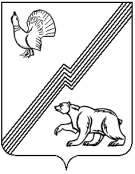 АДМИНИСТРАЦИЯ ГОРОДА ЮГОРСКАХанты-Мансийского автономного округа – Югры ПОСТАНОВЛЕНИЕот  30 октября 2018 года 									          № 3003О муниципальной программе города Югорска«Социально-экономическое развитие и муниципальное управление»  В соответствии со статьей 179 Бюджетного кодекса Российской Федерации, Указом Президента Российской Федерации от 07.05.2018 № 204 «О национальных целях                                   и стратегических задачах развития Российской Федерации на период до 2024 года», Федеральным законом от 28.06.2014 № 172-ФЗ «О стратегическом планировании в Российской Федерации», Федеральным законом от 06.10.2003 № 131-ФЗ «Об общих принципах организации местного самоуправления в Российской Федерации», постановлением администрации города Югорска от 18.10.2018 № 2876 «О модельной муниципальной программе города Югорска, порядке принятия решения о разработке муниципальных программ города Югорска, их формирования, утверждения и реализации в соответствии с национальными целями развития», в целях социально-экономического развития города Югорска:1. Утвердить муниципальную программу города Югорска «Социально-экономическое развитие и муниципальное управление» (приложение).2. Признать утратившими силу постановления администрации города Югорска: - от 31.10.2013 № 3278 «О муниципальной программе города Югорска «Социально-экономическое развитие и совершенствование государственного и муниципального управления в городе Югорске на 2014-2020 годы»;- от 24.01.2014 № 160 «О внесении изменений в постановление администрации города Югорска от 31.10.2013 № 3278»;- от 28.03.2014 № 1188 «О внесении изменений в постановление администрации города Югорска от 31.10.2013 № 3278»;- от 30.04.2014 № 1885 «О внесении изменений в постановление администрации города Югорска от 31.10.2013 № 3278»;- от 04.06.2014 № 2519 «О внесении изменений в постановление администрации города Югорска от 31.10.2013 № 3278»;- от 06.08.2014 № 3997 «О внесении изменений в постановление администрации города Югорска от 31.10.2013 № 3278»;- от 15.10.2014 № 5383 «О внесении изменений в постановление администрации города Югорска от 31.10.2013 № 3278»;- от 14.11.2014 № 6225 «О внесении изменений в постановление администрации города Югорска от 31.10.2013 № 3278»;- от 27.11.2014 № 6446 «О внесении изменений в постановление администрации города Югорска от 31.10.2013 № 3278»;- от 22.12.2014 № 7220 «О внесении изменений в постановление администрации города Югорска от 31.10.2013 № 3278»;- от 30.12.2014 № 7406 «О внесении изменений в постановление администрации города Югорска от 31.10.2013 № 3278»;- от 02.02.2015 № 482 «О внесении изменений в постановление администрации города Югорска от 31.10.2013 № 3278»;- от 01.06.2015 № 2215 «О внесении изменений в постановление администрации города Югорска от 31.10.2013 № 3278»;- от 24.08.2015 № 2864 «О внесении изменений в постановление администрации города Югорска от 31.10.2013 № 3278»;- от 09.10.2015 № 3125 «О внесении изменений в постановление администрации города Югорска от 31.10.2013 № 3278»;- от 26.11.2015 № 3429 «О внесении изменений в постановление администрации города Югорска от 31.10.2013 № 3278»;- от 18.12.2015 № 3658 «О внесении изменений в постановление администрации города Югорска от 31.10.2013 № 3278»;- от 21.12.2015 № 3715 «О внесении изменений в постановление администрации города Югорска от 31.10.2013 № 3278»;- от 25.02.2016 № 423 «О внесении изменений в постановление администрации города Югорска от 31.10.2013 № 3278»;- от 17.03.2016 № 578 «О внесении изменений в постановление администрации города Югорска от 31.10.2013 № 3278»;- от 05.05.2016 № 956 «О внесении изменений в постановление администрации города Югорска от 31.10.2013 № 3278 «О муниципальной программе города Югорска «Социально-экономическое развитие и совершенствование государственного и муниципального управления в городе Югорске на 2014-2020 годы»;- от 22.06.2016 № 1475 «О внесении изменений в постановление администрации города Югорска от 31.10.2013 № 3278 «О муниципальной программе города Югорска «Социально-экономическое развитие и совершенствование государственного и муниципального управления в городе Югорске на 2014-2020 годы»;- от 13.09.2016 № 2214 «О внесении изменений в постановление администрации города Югорска от 31.10.2013 № 3278 «О муниципальной программе города Югорска «Социально-экономическое развитие и совершенствование государственного и муниципального управления в городе Югорске на 2014-2020 годы»;- от 23.11.2016 № 2891 «О внесении изменений в постановление администрации города Югорска от 31.10.2013 № 3278 «О муниципальной программе города Югорска «Социально-экономическое развитие и совершенствование государственного и муниципального управления в городе Югорске на 2014-2020 годы»;- от 22.12.2016 № 3284 «О внесении изменений в постановление администрации города Югорска от 31.10.2013 № 3278 «О муниципальной программе города Югорска «Социально-экономическое развитие и совершенствование государственного и муниципального управления в городе Югорске на 2014-2020 годы»;- от 15.02.2017 № 404 «О внесении изменений в постановление администрации города Югорска от 31.10.2013 № 3278 «О муниципальной программе города Югорска «Социально-экономическое развитие и совершенствование государственного и муниципального управления в городе Югорске на 2014-2020 годы»;- от 04.05.2017 № 998 «О внесении изменений в постановление администрации города Югорска от 31.10.2013 № 3278 «О муниципальной программе города Югорска «Социально-экономическое развитие и совершенствование государственного и муниципального управления в городе Югорске на 2014-2020 годы»;- от 19.12.2017 № 3189 «О внесении изменений в постановление администрации города Югорска от 31.10.2013 № 3278 «О муниципальной программе города Югорска «Социально-экономическое развитие и совершенствование государственного и муниципального управления в городе Югорске на 2014-2020 годы»;- от 19.12.2017 № 3190 «О внесении изменений в постановление администрации города Югорска от 31.10.2013 № 3278 «О муниципальной программе города Югорска «Социально-экономическое развитие и совершенствование государственного и муниципального управления в городе Югорске на 2014-2020 годы»;- от 28.12.2017 № 3355 «О внесении изменений в постановление администрации города Югорска от 31.10.2013 № 3278 «О муниципальной программе города Югорска «Социально-экономическое развитие и совершенствование государственного и муниципального управления в городе Югорске на 2014-2020 годы»;- от 24.01.2018 № 183 «О внесении изменений в постановление администрации города Югорска от 31.10.2013 № 3278 «О муниципальной программе города Югорска «Социально-экономическое развитие и совершенствование государственного и муниципального управления в городе Югорске на 2014-2020 годы»;- от 19.04.2018 № 1094 «О внесении изменений в постановление администрации города Югорска от 31.10.2013 № 3278 «О муниципальной программе города Югорска «Социально-экономическое развитие и совершенствование государственного и муниципального управления в городе Югорске на 2014-2020 годы»;- от 24.09.2018 № 2626 «О внесении изменений в постановление администрации города Югорска от 31.10.2013 № 3278 «О муниципальной программе города Югорска «Социально-экономическое развитие и совершенствование государственного и муниципального управления в городе Югорске на 2014-2020 годы».3. Опубликовать постановление в официальном печатном издании города Югорска, разместить на официальном сайте органов местного самоуправления города Югорска                           и в государственной автоматизированной системе «Управление».4. Настоящее постановление вступает в силу после официального опубликования,                      но не ранее 01.01.2019.5. Контроль за выполнением настоящего постановления возложить на директора департамента экономического развития и проектного управления администрации города Югорска И.В. Грудцыну.Исполняющий обязанностиглавы города Югорска                                                                                         Т.И. ДолгодвороваПриложениек постановлениюадминистрации города Югорскаот   30 октября 2018 года   №  3003Муниципальная программа города Югорска«Социально-экономическое развитие и муниципальное управление» (далее – муниципальная программа)Паспортмуниципальной программы Раздел 1. О стимулировании инвестиционной и инновационной деятельности, развитие конкуренции и негосударственного сектора экономикиФормирование благоприятной деловой средыСовершенствование институтов и механизмов взаимодействия органов власти, бизнеса                 и структур гражданского общества, обеспечение активного участия населения в выработке важнейших решений являются ключевыми направлениями развития общества, обеспечивающими общественно-политическую стабильность. Создание комфортных условий для бизнеса, содействие развитию малого и среднего предпринимательства является одним из приоритетных направлений деятельности органов местного самоуправления в решении вопросов социально-экономического развития города Югорска. Малое предпринимательство, как динамичная форма хозяйствования, способствует развитию конкуренции, насыщению рынка необходимыми товарами и услугами. Количество субъектов малого и среднего предпринимательства, осуществляющих деятельность на территории города Югорска по состоянию на 01.01.2018, по данным Единого реестра субъектов малого и среднего предпринимательства, сформированного Федеральной налоговой службой Российской Федерации, составляет 1 303 субъектов (401 малое предприятие, 1 среднее предприятие, 901 индивидуальный предприниматель). В малом                            и среднем предпринимательстве занято 3,2 тыс. человек, что составляет 21,0% в общей списочной численности работающих.Учитывая высокую роль предпринимателей, осуществляющих деятельность                             в социально-экономическом развитии города Югорска, муниципальной программой предусмотрены меры поддержки, такие как: финансовая, имущественная, образовательная                     и информационно-консультационная. В целях формирования благоприятной деловой среды для развития малого и среднего предпринимательства, стимулирования к созданию и применению инновационных технологий, привлечения негосударственных организаций к осуществлению предпринимательской деятельности в сфере сельскохозяйственного производства муниципальной программой предусмотрены следующие виды поддержки:предоставление субсидии на возмещение части затрат за приобретение сельскохозяйственной техники, строительство (модернизацию) сельскохозяйственных объектов, внедрение ресурсосберегающих и инновационных технологий.Обеспечение доступности различных форм и видов поддержки субъектов малого                           и среднего предпринимательства является одной из основных задач в условиях постоянно меняющейся социально-экономической ситуации, вследствие изменения федерального                      и регионального законодательства, регулирующего деятельность в сфере малого и среднего предпринимательства, уточнения стратегических направлений на федеральном, окружном, местном уровнях и других внешних и внутренних факторов.В Югорске, как и в целом в Ханты-Мансийском автономном округе - Югре, внедрены все положения Стандарта деятельности по обеспечению благоприятного инвестиционного климата в регионе, учтены лучшие региональные практики, создан необходимый минимум условий для увеличения притока инвестиций. Внедрение Стандарта позволило упростить административные процедуры и создать более комфортную среду для открытия своего дела или расширения уже существующих производств.В целях исключения избыточного регулирования и воздействия на бизнес, внедрена процедура оценки регулирующего воздействия проектов муниципальных правовых актов администрации города Югорска и экспертизы принятых администрацией города Югорска муниципальных нормативных правовых актов, затрагивающих вопросы осуществления предпринимательской и инвестиционной деятельности.Формированию благоприятной деловой среды в городе способствует реализация соглашения о взаимном сотрудничестве с организациями, образующими инфраструктуру поддержки субъектов малого и среднего предпринимательства, таких как: Фонд поддержки предпринимательства Югры, Торгово-промышленная палата Ханты - Мансийского автономного округа-Югры, Фонд развития Ханты - Мансийского автономного округа-Югры, Фонд «Югорская региональная микрокредитная компания», Совет предпринимателей города Югорска.Инвестиционные проектыВ целях создания условия для реализации в городе Югорске инвестиционных проектов осуществляется ведение реестра инвестиционных площадок, формируется реестр приоритетных инвестиционных проектов, в том числе проектов, реализация которых осуществляется за счет внебюджетных инвестиций. Информация о строительстве (модернизации) животноводческого комплекса мясо - молочного направления за счет внебюджетных источников приведена                       в таблице 7.Развитие конкуренцииРеализация конкурентной политики осуществляется в соответствии с комплексом мер («дорожной картой») по содействию развитию конкуренции в Ханты - Мансийском автономном округе - Югре, утвержденным распоряжением Правительства автономного округа от 10.07.2015 № 387-рп  «О перечне приоритетных и социально значимых рынков товаров                   и услуг, плане мероприятий («дорожной карте») по содействию развитию конкуренции                       в автономном округе и признании утратившим силу распоряжения Правительства                       Ханты-Мансийского автономного округа – Югры от 04.07.2014 № 382-рп «О плане мероприятий («дорожной карте») «Развитие конкуренции в Ханты-Мансийском автономном округе – Югре». В 2016 году заключено соглашение между Правительством Ханты-Мансийского автономного округа - Югры и органами местного самоуправления городских округов                         и муниципальных районов Ханты – Мансийского автономного округа – Югры по внедрению               в автономном округе стандарта развития конкуренции.Для своевременного реагирования на изменение ассортимента и розничных цен, администрацией города Югорска еженедельно осуществляется мониторинг цен на социально значимые продовольственные товары по 26 наименованиям товаров в торговых сетях, ежемесячно - мониторинг цен на ярмарочной площадке. Развитию конкуренции и содействию импортозамещению способствует предоставление государственной поддержки в рамках исполнения переданных отдельных государственных полномочий по поддержке сельскохозяйственного производства на:производство и реализацию сельскохозяйственной продукции;поддержку мясного скотоводства;внедрение энергосберегающих, ресурсосберегающих и передовых технологий;развитие переработки сельскохозяйственной продукции;создание современных высокотехнологичных объектов по производству сельскохозяйственной продукции.Обозначенные меры способствуют снижению себестоимости продукции, произведенной на территории города Югорска, повышению ее качества, что позволяет ей конкурировать                      с аналогичной продукцией из соседних регионов.В целях содействия расширению рынков сбыта продукции субъектов малого и среднего предпринимательства, крестьянских (фермерских) хозяйств проводятся организационные мероприятия по участию предпринимателей города Югорска в региональной выставке «Товары земли Югорской» и конкурсе «Лучший товар Югры». Эффективное и рациональное использование существующих ресурсов города Югорска, широкая информационная поддержка, повышение качества проводимых социально значимых мероприятий, вовлечение в совместную деятельность предпринимателей, граждан,                               в совокупности обеспечат повышение конкурентоспособности города Югорска в средне-                       и долгосрочной перспективе.Раздел 2. Механизм реализации муниципальной программыОтветственным исполнителем муниципальной программы является департамент экономического развития и проектного управления администрации города Югорска                      (далее – ответственный исполнитель).Ответственный исполнитель муниципальной программы осуществляет управление реализацией муниципальной программы.Функции главного распорядителя бюджетных средств осуществляет управление                      по бухгалтерскому учету и отчетности администрации города Югорска.Механизм реализации муниципальной программы представляет собой скоординированные по срокам и направлениям действия и включает: разработку проектов муниципальных правовых актов, необходимых для выполнения муниципальной программы (подпрограммы);взаимодействие с Департаментом экономического развития, Департаментом промышленности, Департаментом труда и занятости населения Ханты-Мансийского автономного округа - Югры и другими исполнительными органами государственной власти Ханты-Мансийского автономного округа - Югры, органами местного самоуправления муниципальных образований Ханты-Мансийского автономного округа - Югры, казенными, бюджетными, автономными муниципальными учреждениями, коммерческими                                      и некоммерческими организациями по вопросам, относящимся к установленным сферам деятельности ответственного исполнителя; заключение с органами исполнительной власти автономного округа договоров (соглашений) о взаимодействии по вопросам, относящимся к установленным сферам деятельности;уточнение объемов финансирования по основным мероприятиям муниципальной программы на очередной финансовый год и плановый период в соответствии с мониторингом фактически достигнутых результатов путем сопоставления их с целевыми показателями реализации муниципальной программы;эффективное использование средств, выделенных на реализацию муниципальной программы; формирование отчетности о ходе реализации муниципальной программы;информирование общественности о ходе и результатах реализации муниципальной программы, финансировании программных мероприятий, в том числе о механизмах реализации отдельных мероприятий муниципальной программы.Оценка исполнения мероприятий муниципальной программы основана на мониторинге целевых показателей муниципальной программы и результатов ее реализации путем сопоставления фактически достигнутых целевых показателей с показателями, установленными при утверждении муниципальной программы.В соответствии с данными мониторинга по фактически достигнутым показателям реализации муниципальной программы в нее могут быть внесены изменения. Реализация отдельных мероприятий муниципальной программы осуществляется                     на основе муниципальных контрактов (договоров) на приобретение товаров (оказание услуг, выполнение работ) для муниципальных нужд, заключаемых муниципальными заказчиками                  с исполнителями в установленном законодательством Российской Федерации порядке.Перечень возможных рисков при реализации муниципальной программы и мер                       по их преодолению приведен в Таблице 6 к муниципальной программе.Внедрение технологий бережливого производства планируется осуществлять путем обучения сотрудников ответственного исполнители и соисполнителей муниципальной программы принципам бережливого производства, результатами которого являются повышение эффективности в области муниципального управления, ускорение принятия стратегических решений, улучшение взаимодействия между органами власти всех уровней.Реализация Подпрограммы I «Совершенствование системы муниципального стратегического управления, реализация отдельных государственных полномочий» осуществляется с учетом следующих особенностей:расходы на исполнение отдельных государственных полномочий в рамках исполнения основного мероприятия подпрограммы осуществляются в соответствии с законодательством Ханты-Мансийского автономного округа - Югры о передаче отдельных государственных полномочий:  в сфере государственной регистрации актов гражданского состояния;на осуществление первичного воинского учета на территориях, где отсутствуют военные комиссариаты;по хранению архивных документов, комплектованию архивных фондов муниципальных архивов архивными документами, использованию архивных документов относящихся к государственной собственности Ханты-Мансийского автономного                         округа - Югры и находящихся на территории муниципального образования;на предоставление дополнительных мер социальной поддержки детям-сиротам                     и детям, оставшимся без попечения родителей, лицам из числа детей-сирот и детей, оставшихся без попечения родителей, усыновителям, приемным родителям;  на осуществление деятельности по опеке и попечительству;на обеспечение дополнительных гарантий прав на жилое помещение детей-сирот                 и детей, оставшихся без попечения родителей, лиц из числа детей-сирот и детей, оставшихся без попечения родителей. Реализация Подпрограммы II «Развитие малого и среднего предпринимательства» осуществляется на основе Соглашения о предоставлении субсидии местному бюджету                      из бюджета Ханты-Мансийского автономного округа - Югры, заключаемого в соответствии                     с Порядком предоставления субсидии муниципальным образованиям Ханты-Мансийского автономного округа - Югры на реализацию мероприятий муниципальных программ (подпрограмм) развития малого и среднего предпринимательства (Приложение 6                                 к государственной программе Ханты-Мансийского автономного округа – Югры «Развитие экономического потенциала», утвержденной постановлением Правительства                                 Ханты-Мансийского автономного округа - Югры 05.10.2018  № 336-п).Суммы финансирования за счет средств окружного бюджета уточняются ежегодно. Расходование средств субсидии осуществляется в пределах объемов, полученных                                   по заявленным направлениям.Финансовая поддержка субъектов малого и среднего предпринимательства  в виде субсидий на возмещение части расходов, предоставления грантов, субсидий на создание и (или) обеспечение деятельности центров молодежного инновационного творчества осуществляется              в порядке, предусмотренном муниципальными правовыми актами.Оказание имущественной поддержки субъектам малого и среднего предпринимательства осуществляется в виде предоставления в аренду муниципального имущества, включенного                  в перечень муниципального имущества, предоставляемого во владение и (или) в пользование субъектам малого и среднего предпринимательства, в порядке, предусмотренном муниципальным правовым актом.Реализация Подпрограммы III «Развитие агропромышленного комплекса» осуществляется в соответствии с Законом Ханты – Мансийского автономного округа – Югры    от 16.12.2010 № 228-оз «О наделении органов местного самоуправления муниципальных образований отдельным государственным полномочием по поддержке сельскохозяйственного производства и деятельности по заготовке и переработке дикоросов». Департамент экономического развития и проектного управления администрации города Югорска является уполномоченным органом, на который возложены функции по исполнению отдельного государственные полномочия. Поддержка сельскохозяйственных товаропроизводителей осуществляется в соответствии с порядками предоставления субсидий, утвержденными постановлением Правительства  Ханты-Мансийского автономного округа – Югры от 05.10.2018 № 344-п «О государственной программе Ханты-Мансийского автономного округа – Югры «Развитие агропромышленного комплекса» (приложения 2-24 к государственной программе).Приказами Департамента промышленности Ханты-Мансийского автономного                 округа -Югры определяются формы соглашения, справок – расчетов на предоставление субсидий, отчетности об осуществлении переданного органам местного самоуправления отдельного государственного полномочия по поддержке сельскохозяйственного производства. Приказом директора Департамента финансов администрации города Югорска определяется форма на предоставление субсидий сельхозтоваропроизводителям города Югорска.Выплата субсидий производится посредством заключения соглашения                                     на предоставление субсидий по форме, утвержденной Департаментом финансов администрации города Югорска, на основании муниципальных правовых актов.Реализация Подпрограммы IV «Предоставление государственных и муниципальных услуг через многофункциональный центр (МФЦ)» осуществляется посредством предоставления субсидии муниципальному автономному учреждению «Многофункциональный центр предоставления государственных и муниципальных услуг» (далее - МФЦ) на финансовое обеспечение выполнения муниципального задания. Субсидии МФЦ предоставляются                        из бюджета города Югорска с привлечением средств бюджета автономного округа                              в соответствии с Порядком предоставления субсидии муниципальным образованиям                             Ханты-Мансийского автономного округа - Югры на предоставление государственных услуг                в МФЦ и Методикой расчета субсидии, определенных в приложении 3 к государственной программе Ханты-Мансийского автономного округа – Югры «Развитие экономического потенциала». Субсидия предоставляется на условиях софинансирования из бюджета муниципального образования не менее 5% расходов МФЦ, направленных на предоставление государственных услуг, включая услуги информирования и консультирования. Субсидия предоставляется                        на основе Соглашения, заключаемого с Департаментом экономического развития                        Ханты-Мансийского автономного округа - Югры в объеме, рассчитанном исходя                                из представленного муниципальным образованием планового задания на текущий год,                              с ежемесячной разбивкой.Функции по исполнению государственного полномочия в сфере трудовых отношений               и государственного управления охраной труда возложены на департамент экономического развития и проектного управления администрации города Югорска. Средства окружного бюджета на реализацию основного мероприятия 5.2 Подпрограммы V «Улучшение условий                и охраны труда» привлекаются в объемах, определенных государственной программой                   Ханты-Мансийского автономного округа - Югры «Поддержка занятости населения», утвержденной постановлением Правительства Ханты - Мансийского автономного                        округа - Югры от 05.10.2018 № 343-п «О государственной программе Ханты-Мансийского автономного округа – Югры «Поддержка занятости населения».Таблица 1Целевые показатели муниципальной программы<1>. Указ Президента Российской Федерации от 7 мая 2012 года № 601 «Об основных направлениях совершенствования системы государственного управления».<2>. Указ Президента Российской Федерации от 7 мая 2012 года № 596 «О долгосрочной государственной экономической политике».<3>. Указ Президента Российской Федерации от 7 мая 2018 года № 204 «О национальных целях и стратегических задачах развития Российской Федерации на период до 2024 года».Таблица 2Перечень основных мероприятий муниципальной программыТаблица 3 Портфели проектов и проекты, направленные в том числе на реализацию национальных и федеральных проектов Российской Федерации и Ханты-Мансийского автономного округа – Югры, муниципальных проектовТаблица 4 Характеристика основных мероприятий муниципальной программы, их связь с целевыми показателямиТаблица 5Сводные показатели муниципальных заданийТаблица 6Перечень возможных рисков при реализации муниципальной программы и мер по их преодолениюТаблица 7Перечень объектов капитального строительстваНаименование муниципальной программыСоциально-экономическое развитие и муниципальное управлениеДата утверждения муниципальной программы (наименование и номер соответствующего муниципального правового акта)Ответственный исполнитель муниципальной программыДепартамент экономического развития и проектного управления администрации города ЮгорскаСоисполнители муниципальной программыУправление бухгалтерского учета и отчетности администрации города Югорска.Муниципальное казенное учреждение «Централизованная бухгалтерия».Муниципальное казенное учреждение «Служба обеспечения органов местного самоуправления».Отдел опеки и попечительства администрации города ЮгорскаЦели муниципальной программы 1. Совершенствование и реализация муниципальной политики в отдельных секторах экономики, повышение качества стратегического планирования.2. Создание условий для устойчивого развития малого  и среднего предпринимательства на территории города Югорска.3. Устойчивое развитие агропромышленного комплекса. 4. Создание условий для предоставления государственных и муниципальных услуг по принципу «одного окна».5. Реализация основных направлений государственной политики в области социально-трудовых отношений                   и охраны трудаЗадачи муниципальной программы 1. Повышение качества муниципального управления                и администрирования государственных полномочий.2. Обеспечение доступности мер поддержки субъектов малого и среднего предпринимательства. Формирование благоприятного предпринимательского климата и условий для ведения бизнеса.3. Оказание мер государственной поддержки сельхозтоваропроизводителям.4. Повышение качества предоставления государственных и муниципальных услуг путем организации их предоставления по принципу «одного окна».5. Развитие социального партнерства и государственное управление охраной трудаПодпрограммы и (или) основные мероприятияПодпрограмма I «Совершенствование системы муниципального стратегического управления, реализация отдельных государственных полномочий».Подпрограмма II «Развитие малого и среднего предпринимательства».Подпрограмма III «Развитие агропромышленного комплекса».Подпрограмма IV «Предоставление государственных                и муниципальных услуг через многофункциональный центр (МФЦ)».Подпрограмма V «Улучшение условий и охраны труда»Наименование портфеля проектов, проекта, направленных, в том числе на реализацию в городе Югорске национальных проектов (программ) Российской ФедерацииПортфель проектов «Малый и средний бизнес                         и поддержка индивидуальной предпринимательской инициативы»Целевые показатели муниципальной программы 1. Исполнение плановых значений по администрируемым доходам (без учета безвозмездных поступлений) за отчетный год 100%.2. Исполнение расходных обязательств по реализации вопросов местного значения не менее 95%.3. Увеличение численности детей-сирот и детей, оставшихся без попечения родителей, переданных                        на воспитание в семьи, с 251 до 282 человек.4. Увеличение численности занятых в сфере малого                и среднего предпринимательства, включая индивидуальных предпринимателей, с 3,2 до 4,9 тыс. человек.5. Увеличение количества субъектов малого и среднего предпринимательства (включая индивидуальных предпринимателей) в расчете на 10 тыс. человек населения города Югорска, с 330,0 до 460,0 ед.6. Количество получателей государственной поддержки, осуществляющих производство сельскохозяйственной продукции, не менее 5 единиц ежегодно.7. Среднее время ожидания в очереди для подачи (получения) документов по предоставлению государственных и муниципальных услуг в МФЦ не более 15 минут.8. Уровень удовлетворенности граждан качеством предоставления государственных и муниципальных услуг         в МФЦ не менее 90%.9. Снижение численности пострадавших в результате несчастных случаев на производстве с утратой трудоспособности на 1 рабочий день и более с 446 до 270 человекСроки реализации муниципальной программы2019 по 2025 годы и на период до 2030 годаПараметры финансового обеспечениямуниципальной программы Общий объем финансирования муниципальной программы составляет 5 528 555,4 тыс. рублей, в том числе:2019 год – 443 601,0 тыс. рублей;2020 год – 446 806,4 тыс. рублей;2021 год – 463 792,3 тыс. рублей;2022 год – 463 797,3 тыс. рублей;2023 год – 463 802,3 тыс. рублей;2024 год – 463 807,3 тыс. рублей;2025 год – 463 812,3 тыс. рублей;2026-2030 годы – 2 319 136,5 тыс. рублейПараметры финансового обеспечения портфеля проектов, проекта, направленных, в том числе на реализацию в городе Югорске национальных проектов (программ) Российской Федерации, реализуемых в составе муниципальной программыОбщий объем финансирования составляет 25 381,2 тыс. рублей, в том числе:2019 год – 5 741,6 тыс. рублей;2020 год – 4 909,9 тыс. рублей;2021 год – 4 909,9 тыс. рублей;2022 год – 4 909,9 тыс. рублей;2023 год – 4 909,9 тыс. рублей№ показателяНаименование целевых показателейЕд. измеренияБазовый показатель на начало реализации муниципальной программыЗначения показателя по годамЗначения показателя по годамЗначения показателя по годамЗначения показателя по годамЗначения показателя по годамЗначения показателя по годамЗначения показателя по годамЦелевое значение показателя на момент окончания реализации муниципальной программы№ показателяНаименование целевых показателейЕд. измеренияБазовый показатель на начало реализации муниципальной программы2019202020212022202320242025Целевое значение показателя на момент окончания реализации муниципальной программы1234567891011121Исполнение плановых значений                         по администрируемым доходам (без учета безвозмездных поступлений) за отчетный год%1001001001001001001001001002Исполнение расходных обязательств                 по реализации вопросов местного значения%95≥ 95≥ 95≥ 95≥ 95≥ 95≥ 95≥ 95≥ 953Численность детей-сирот и детей, оставшихся без попечения родителей, переданных на воспитание в семьичел.2512702762822822822822822824Численность занятых в сфере малого                     и среднего предпринимательства, включая индивидуальных предпринимателей <3>тыс. чел.3,23,23,33,43,63,84,04,14,95Количество субъектов малого и среднего предпринимательства (включая индивидуальных предпринимателей)                   в расчете на 10 тыс. человек населения города Югорска<2>ед.330,0345,0360,0375,0390,0410,0420,0430,0460,06Количество получателей государственной поддержки, осуществляющих производство сельскохозяйственной продукции<2>ед.5≥5≥ 5≥ 5≥ 5≥ 5≥ 5≥ 5≥ 57Среднее время ожидания в очереди для подачи (получения) документов                         по предоставлению государственных                 и муниципальных услуг в МФЦ <1>минут15≤ 15≤ 15≤ 15≤ 15≤ 15≤ 15≤ 15≤ 158Уровень удовлетворенности граждан качеством предоставления государственных и муниципальных услуг  в МФЦ <1>%90≥90≥ 90≥ 90≥ 90≥ 90≥ 90≥ 90≥ 909Численность пострадавших в результате несчастных случаев на производстве                   с утратой трудоспособности на 1 рабочий день и более <3>чел.446430425420410400390380270Номер строкиНомер основного мероприятияОсновные мероприятия муниципальной программы (их связь с целевыми показателями муниципальной программы)Ответственный исполнитель/ соисполнитель (наименование органа или структурного подразделения, учреждения)Источники финансированияФинансовые затраты на реализацию (тыс. рублей)Финансовые затраты на реализацию (тыс. рублей)Финансовые затраты на реализацию (тыс. рублей)Финансовые затраты на реализацию (тыс. рублей)Финансовые затраты на реализацию (тыс. рублей)Финансовые затраты на реализацию (тыс. рублей)Финансовые затраты на реализацию (тыс. рублей)Финансовые затраты на реализацию (тыс. рублей)Финансовые затраты на реализацию (тыс. рублей)Номер строкиНомер основного мероприятияОсновные мероприятия муниципальной программы (их связь с целевыми показателями муниципальной программы)Ответственный исполнитель/ соисполнитель (наименование органа или структурного подразделения, учреждения)Источники финансированияВсегов том числе по годам:в том числе по годам:в том числе по годам:в том числе по годам:в том числе по годам:в том числе по годам:в том числе по годам:в том числе по годам:Номер строкиНомер основного мероприятияОсновные мероприятия муниципальной программы (их связь с целевыми показателями муниципальной программы)Ответственный исполнитель/ соисполнитель (наименование органа или структурного подразделения, учреждения)Источники финансированияВсего20192020202120222023202420252026 - 2030А123456789101112131Подпрограмма I  «Совершенствование системы муниципального стратегического управления, реализация отдельных государственных полномочий»Подпрограмма I  «Совершенствование системы муниципального стратегического управления, реализация отдельных государственных полномочий»Подпрограмма I  «Совершенствование системы муниципального стратегического управления, реализация отдельных государственных полномочий»Подпрограмма I  «Совершенствование системы муниципального стратегического управления, реализация отдельных государственных полномочий»Подпрограмма I  «Совершенствование системы муниципального стратегического управления, реализация отдельных государственных полномочий»Подпрограмма I  «Совершенствование системы муниципального стратегического управления, реализация отдельных государственных полномочий»Подпрограмма I  «Совершенствование системы муниципального стратегического управления, реализация отдельных государственных полномочий»Подпрограмма I  «Совершенствование системы муниципального стратегического управления, реализация отдельных государственных полномочий»Подпрограмма I  «Совершенствование системы муниципального стратегического управления, реализация отдельных государственных полномочий»Подпрограмма I  «Совершенствование системы муниципального стратегического управления, реализация отдельных государственных полномочий»Подпрограмма I  «Совершенствование системы муниципального стратегического управления, реализация отдельных государственных полномочий»Подпрограмма I  «Совершенствование системы муниципального стратегического управления, реализация отдельных государственных полномочий»Подпрограмма I  «Совершенствование системы муниципального стратегического управления, реализация отдельных государственных полномочий»21.1Организационно-техническое и финансовое обеспечение деятельности администрации города Югорска и обеспечивающих учреждений, обеспечение мер социальной поддержки отдельным категориям граждан  (1,2)Управление бухгалтерского учета и отчетности администрации города Югорскавсего1 874 354,1164 688,7155 343,4155 432,2155 432,2155 432,2155 432,2155 432,2777 161,031.1Организационно-техническое и финансовое обеспечение деятельности администрации города Югорска и обеспечивающих учреждений, обеспечение мер социальной поддержки отдельным категориям граждан  (1,2)Управление бухгалтерского учета и отчетности администрации города Югорскафедеральный бюджет98 907,28 836,37 863,98 220,78 220,78 220,78 220,78 220,741 103,541.1Организационно-техническое и финансовое обеспечение деятельности администрации города Югорска и обеспечивающих учреждений, обеспечение мер социальной поддержки отдельным категориям граждан  (1,2)Управление бухгалтерского учета и отчетности администрации города Югорскабюджет автономного округа185 557,915 277,115 409,815 487,115 487,115 487,115 487,115 487,177 435,551.1Организационно-техническое и финансовое обеспечение деятельности администрации города Югорска и обеспечивающих учреждений, обеспечение мер социальной поддержки отдельным категориям граждан  (1,2)Управление бухгалтерского учета и отчетности администрации города Югорскаместный бюджет 1 589 889,0140 575,3132 069,7131 724,4131 724,4131 724,4131 724,4131 724,4658 622,061.1Организационно-техническое и финансовое обеспечение деятельности администрации города Югорска и обеспечивающих учреждений, обеспечение мер социальной поддержки отдельным категориям граждан  (1,2)Управление бухгалтерского учета и отчетности администрации города Югорскаиные внебюджетные источники0,00,00,00,00,00,00,00,00,071.1Организационно-техническое и финансовое обеспечение деятельности администрации города Югорска и обеспечивающих учреждений, обеспечение мер социальной поддержки отдельным категориям граждан  (1,2)МКУ «Централизованная бухгалтерия»всего237 600,019 800,019 800,019 800,019 800,019 800,019 800,019 800,099 000,081.1Организационно-техническое и финансовое обеспечение деятельности администрации города Югорска и обеспечивающих учреждений, обеспечение мер социальной поддержки отдельным категориям граждан  (1,2)МКУ «Централизованная бухгалтерия»федеральный бюджет0,00,00,00,00,00,00,00,00,091.1Организационно-техническое и финансовое обеспечение деятельности администрации города Югорска и обеспечивающих учреждений, обеспечение мер социальной поддержки отдельным категориям граждан  (1,2)МКУ «Централизованная бухгалтерия»бюджет автономного округа0,00,00,00,00,00,00,00,00,0101.1Организационно-техническое и финансовое обеспечение деятельности администрации города Югорска и обеспечивающих учреждений, обеспечение мер социальной поддержки отдельным категориям граждан  (1,2)МКУ «Централизованная бухгалтерия»местный бюджет 237 600,019 800,019 800,019 800,019 800,019 800,019 800,019 800,099 000,0111.1Организационно-техническое и финансовое обеспечение деятельности администрации города Югорска и обеспечивающих учреждений, обеспечение мер социальной поддержки отдельным категориям граждан  (1,2)МКУ «Централизованная бухгалтерия»иные внебюджетные источники0,00,00,00,00,00,00,00,00,0121.1Организационно-техническое и финансовое обеспечение деятельности администрации города Югорска и обеспечивающих учреждений, обеспечение мер социальной поддержки отдельным категориям граждан  (1,2)МКУ «Служба обеспечения органов местного самоуправления»всего528 243,044 243,044 000,044 000,044 000,044 000,044 000,044 000,0220 000,0131.1Организационно-техническое и финансовое обеспечение деятельности администрации города Югорска и обеспечивающих учреждений, обеспечение мер социальной поддержки отдельным категориям граждан  (1,2)МКУ «Служба обеспечения органов местного самоуправления»федеральный бюджет0,00,00,00,00,00,00,00,00,0141.1Организационно-техническое и финансовое обеспечение деятельности администрации города Югорска и обеспечивающих учреждений, обеспечение мер социальной поддержки отдельным категориям граждан  (1,2)МКУ «Служба обеспечения органов местного самоуправления»бюджет автономного округа0,00,00,00,00,00,00,00,00,0151.1Организационно-техническое и финансовое обеспечение деятельности администрации города Югорска и обеспечивающих учреждений, обеспечение мер социальной поддержки отдельным категориям граждан  (1,2)МКУ «Служба обеспечения органов местного самоуправления»местный бюджет528 243,044 243,044 000,044 000,044 000,044 000,044 000,044 000,0220 000,0161.1Организационно-техническое и финансовое обеспечение деятельности администрации города Югорска и обеспечивающих учреждений, обеспечение мер социальной поддержки отдельным категориям граждан  (1,2)МКУ «Служба обеспечения органов местного самоуправления»иные внебюджетные источники0,00,00,00,00,00,00,00,00,0171.2Осуществление отдельного государственного полномочия  по осуществлению деятельности по опеке и попечительству (3)Отдел опеки и попечительства администрации города Югорскавсего1 118 218,567 417,782 141,896 865,996 865,996 865,996 865,996 865,9484 329,5181.2Осуществление отдельного государственного полномочия  по осуществлению деятельности по опеке и попечительству (3)Отдел опеки и попечительства администрации города Югорскафедеральный бюджет0,00,00,00,00,00,00,00,00,0191.2Осуществление отдельного государственного полномочия  по осуществлению деятельности по опеке и попечительству (3)Отдел опеки и попечительства администрации города Югорскабюджет автономного округа1 118 218,567 417,782 141,896 865,996 865,996 865,996 865,996 865,9484 329,5201.2Осуществление отдельного государственного полномочия  по осуществлению деятельности по опеке и попечительству (3)Отдел опеки и попечительства администрации города Югорскаместный бюджет0,00,00,00,00,00,00,00,00,0211.2Осуществление отдельного государственного полномочия  по осуществлению деятельности по опеке и попечительству (3)Отдел опеки и попечительства администрации города Югорскаиные внебюджетные источники0,00,00,00,00,00,00,00,00,022Итого по подпрограмме Iвсего3 758 415,6296 149,4301 285,2316 098,1316 098,1316 098,1316 098,1316 098,11 580 490,523Итого по подпрограмме Iфедеральный бюджет98 907,28 836,37 863,98 220,78 220,78 220,78 220,78 220,741 103,524Итого по подпрограмме Iбюджет автономного округа1 303 776,482 694,897 551,6112 353,0112 353,0112 353,0112 353,0112 353,0561 765,025Итого по подпрограмме Iместный бюджет 2 355 732,0204 618,3195 869,7195 524,4195 524,4195 524,4195 524,4195 524,4977 622,026Итого по подпрограмме Iиные внебюджетные источники0,00,00,00,00,00,00,00,00,027в том числе:28Проекты, портфели проектов  (в том числе направленныена реализацию национальныхи федеральных проектов Российской Федерациии ХМАО-Югры, муниципальных проектов  реализуемых в составе муниципальной программы):всего0,00,00,00,00,00,00,00,00,029Проекты, портфели проектов  (в том числе направленныена реализацию национальныхи федеральных проектов Российской Федерациии ХМАО-Югры, муниципальных проектов  реализуемых в составе муниципальной программы):федеральный бюджет0,00,00,00,00,00,00,00,00,030Проекты, портфели проектов  (в том числе направленныена реализацию национальныхи федеральных проектов Российской Федерациии ХМАО-Югры, муниципальных проектов  реализуемых в составе муниципальной программы):бюджет автономного округа0,00,00,00,00,00,00,00,00,031Проекты, портфели проектов  (в том числе направленныена реализацию национальныхи федеральных проектов Российской Федерациии ХМАО-Югры, муниципальных проектов  реализуемых в составе муниципальной программы):местный бюджет 0,00,00,00,00,00,00,00,00,032Проекты, портфели проектов  (в том числе направленныена реализацию национальныхи федеральных проектов Российской Федерациии ХМАО-Югры, муниципальных проектов  реализуемых в составе муниципальной программы):иные внебюджетные источники0,00,00,00,00,00,00,00,00,033Подпрограмма  II «Развитие малого и среднего предпринимательства»  Подпрограмма  II «Развитие малого и среднего предпринимательства»  Подпрограмма  II «Развитие малого и среднего предпринимательства»  Подпрограмма  II «Развитие малого и среднего предпринимательства»  Подпрограмма  II «Развитие малого и среднего предпринимательства»  Подпрограмма  II «Развитие малого и среднего предпринимательства»  Подпрограмма  II «Развитие малого и среднего предпринимательства»  Подпрограмма  II «Развитие малого и среднего предпринимательства»  Подпрограмма  II «Развитие малого и среднего предпринимательства»  Подпрограмма  II «Развитие малого и среднего предпринимательства»  Подпрограмма  II «Развитие малого и среднего предпринимательства»  Подпрограмма  II «Развитие малого и среднего предпринимательства»  Подпрограмма  II «Развитие малого и среднего предпринимательства»  342.1Оказание мер поддержки субъектам малого и среднего предпринимательства (4,5)Департамент экономического развития и проектного управления администрации города Югорскавсего59 750,55 741,64 909,94 909,94 909,94 909,94 909,94 909,924 549,5352.1Оказание мер поддержки субъектам малого и среднего предпринимательства (4,5)Департамент экономического развития и проектного управления администрации города Югорскафедеральный бюджет0,00,00,00,00,00,00,00,00,0362.1Оказание мер поддержки субъектам малого и среднего предпринимательства (4,5)Департамент экономического развития и проектного управления администрации города Югорскабюджет автономного округа51 041,24 593,74 222,54 222,54 222,54 222,54 222,54 222,521 112,5372.1Оказание мер поддержки субъектам малого и среднего предпринимательства (4,5)Департамент экономического развития и проектного управления администрации города Югорскаместный бюджет8 709,31 147,9687,4687,4687,4687,4687,4687,43 437,0382.1Оказание мер поддержки субъектам малого и среднего предпринимательства (4,5)Департамент экономического развития и проектного управления администрации города Югорскаиные внебюджетные источники0,00,00,00,00,00,00,00,00,039Итого по подпрограмме IIвсего59 750,55 741,64 909,94 909,94 909,94 909,94 909,94 909,924 549,540Итого по подпрограмме IIфедеральный бюджет0,00,00,00,00,00,00,00,00,041Итого по подпрограмме IIбюджет автономного округа51 041,24 593,74 222,54 222,54 222,54 222,54 222,54 222,521 112,542Итого по подпрограмме IIместный бюджет8 709,31 147,9687,4687,4687,4687,4687,4687,43 437,043Итого по подпрограмме IIиные внебюджетные источники0,00,00,00,00,00,00,00,00,044в том числе:45Проекты, портфели проектов  (в том числе направленные на реализацию национальных и федеральных проектов Российской Федерации и ХМАО-Югры, муниципальных проектов  реализуемых в составе муниципальной программы)всего25 381,25 741,64 909,94 909,94 909,94 909,90,00,00,046Проекты, портфели проектов  (в том числе направленные на реализацию национальных и федеральных проектов Российской Федерации и ХМАО-Югры, муниципальных проектов  реализуемых в составе муниципальной программы)федеральный бюджет0,00,00,00,00,00,00,00,00,047Проекты, портфели проектов  (в том числе направленные на реализацию национальных и федеральных проектов Российской Федерации и ХМАО-Югры, муниципальных проектов  реализуемых в составе муниципальной программы)бюджет автономного округа21 483,74 593,74 222,54 222,54 222,54 222,50,00,00,048Проекты, портфели проектов  (в том числе направленные на реализацию национальных и федеральных проектов Российской Федерации и ХМАО-Югры, муниципальных проектов  реализуемых в составе муниципальной программы)местный бюджет 3 897,51 147,9687,4687,4687,4687,40,00,00,049Проекты, портфели проектов  (в том числе направленные на реализацию национальных и федеральных проектов Российской Федерации и ХМАО-Югры, муниципальных проектов  реализуемых в составе муниципальной программы)иные внебюджетные источники0,00,00,00,00,00,00,00,00,050Подпрограмма III «Развитие агропромышленного комплекса» Подпрограмма III «Развитие агропромышленного комплекса» Подпрограмма III «Развитие агропромышленного комплекса» Подпрограмма III «Развитие агропромышленного комплекса» Подпрограмма III «Развитие агропромышленного комплекса» Подпрограмма III «Развитие агропромышленного комплекса» Подпрограмма III «Развитие агропромышленного комплекса» Подпрограмма III «Развитие агропромышленного комплекса» Подпрограмма III «Развитие агропромышленного комплекса» Подпрограмма III «Развитие агропромышленного комплекса» Подпрограмма III «Развитие агропромышленного комплекса» Подпрограмма III «Развитие агропромышленного комплекса» Подпрограмма III «Развитие агропромышленного комплекса» 513.1 Осуществление отдельного государственного полномочия по поддержке сельскохозяйственного производства (6)Департамент экономического развития и проектного управления администрации города Югорскавсего1 243 320,0103 610,0103 610,0103 610,0103 610,0103 610,0103 610,0103 610,0518 050,0523.1 Осуществление отдельного государственного полномочия по поддержке сельскохозяйственного производства (6)Департамент экономического развития и проектного управления администрации города Югорскафедеральный бюджет0,00,00,00,00,00,00,00,00,0533.1 Осуществление отдельного государственного полномочия по поддержке сельскохозяйственного производства (6)Департамент экономического развития и проектного управления администрации города Югорскабюджет автономного округа1 243 320,0103 610,0103 610,0103 610,0103 610,0103 610,0103 610,0103 610,0518 050,0543.1 Осуществление отдельного государственного полномочия по поддержке сельскохозяйственного производства (6)Департамент экономического развития и проектного управления администрации города Югорскаместный бюджет0,00,00,00,00,00,00,00,00,0553.1 Осуществление отдельного государственного полномочия по поддержке сельскохозяйственного производства (6)Департамент экономического развития и проектного управления администрации города Югорскаиные внебюджетные источники0,00,00,00,00,00,00,00,00,056Итого по подпрограмме IIIвсего1 243 320,0103 610,0103 610,0103 610,0103 610,0103 610,0103 610,0103 610,0518 050,057Итого по подпрограмме IIIфедеральный бюджет0,00,00,00,00,00,00,00,00,058Итого по подпрограмме IIIбюджет автономного округа1 243 320,0103 610,0103 610,0103 610,0103 610,0103 610,0103 610,0103 610,0518 050,059Итого по подпрограмме IIIместный бюджет0,00,00,00,00,00,00,00,00,060Итого по подпрограмме IIIиные внебюджетные источники0,00,00,00,00,00,00,00,00,061в том числе:62Проекты, портфели проектов  (в том числе направленные на реализацию национальных и федеральных проектов Российской Федерации и ХМАО-Югры, муниципальных проектов  реализуемых в составе муниципальной программы)всего0,00,00,00,00,00,00,00,00,063Проекты, портфели проектов  (в том числе направленные на реализацию национальных и федеральных проектов Российской Федерации и ХМАО-Югры, муниципальных проектов  реализуемых в составе муниципальной программы)федеральный бюджет0,00,00,00,00,00,00,00,00,064Проекты, портфели проектов  (в том числе направленные на реализацию национальных и федеральных проектов Российской Федерации и ХМАО-Югры, муниципальных проектов  реализуемых в составе муниципальной программы)бюджет автономного округа0,00,00,00,00,00,00,00,00,065Проекты, портфели проектов  (в том числе направленные на реализацию национальных и федеральных проектов Российской Федерации и ХМАО-Югры, муниципальных проектов  реализуемых в составе муниципальной программы)местный бюджет 0,00,00,00,00,00,00,00,00,066Проекты, портфели проектов  (в том числе направленные на реализацию национальных и федеральных проектов Российской Федерации и ХМАО-Югры, муниципальных проектов  реализуемых в составе муниципальной программы)иные внебюджетные источники0,00,00,00,00,00,00,00,00,067Подпрограмма IV «Предоставление государственных и муниципальных услуг через многофункциональный центр (МФЦ)» Подпрограмма IV «Предоставление государственных и муниципальных услуг через многофункциональный центр (МФЦ)» Подпрограмма IV «Предоставление государственных и муниципальных услуг через многофункциональный центр (МФЦ)» Подпрограмма IV «Предоставление государственных и муниципальных услуг через многофункциональный центр (МФЦ)» Подпрограмма IV «Предоставление государственных и муниципальных услуг через многофункциональный центр (МФЦ)» Подпрограмма IV «Предоставление государственных и муниципальных услуг через многофункциональный центр (МФЦ)» Подпрограмма IV «Предоставление государственных и муниципальных услуг через многофункциональный центр (МФЦ)» Подпрограмма IV «Предоставление государственных и муниципальных услуг через многофункциональный центр (МФЦ)» Подпрограмма IV «Предоставление государственных и муниципальных услуг через многофункциональный центр (МФЦ)» Подпрограмма IV «Предоставление государственных и муниципальных услуг через многофункциональный центр (МФЦ)» Подпрограмма IV «Предоставление государственных и муниципальных услуг через многофункциональный центр (МФЦ)» Подпрограмма IV «Предоставление государственных и муниципальных услуг через многофункциональный центр (МФЦ)» Подпрограмма IV «Предоставление государственных и муниципальных услуг через многофункциональный центр (МФЦ)» 684.1Организация предоставления государственных и муниципальных услуг через многофункциональный центр (7,8)Департамент экономического развития и проектного управления администрации города Югорскавсего443 937,336 154,035 075,337 248,337 253,337 258,337 263,337 268,3186 416,5694.1Организация предоставления государственных и муниципальных услуг через многофункциональный центр (7,8)Департамент экономического развития и проектного управления администрации города Югорскафедеральный бюджет0,00,00,00,00,00,00,00,00,0704.1Организация предоставления государственных и муниципальных услуг через многофункциональный центр (7,8)Департамент экономического развития и проектного управления администрации города Югорскабюджет автономного округа409 080,833 396,332 276,534 340,834 340,834 340,834 340,834 340,8171 704,0714.1Организация предоставления государственных и муниципальных услуг через многофункциональный центр (7,8)Департамент экономического развития и проектного управления администрации города Югорскаместный бюджет31 031,52 457,72 498,82 607,52 607,52 607,52 607,52 607,513 037,5724.1Организация предоставления государственных и муниципальных услуг через многофункциональный центр (7,8)Департамент экономического развития и проектного управления администрации города Югорскаиные внебюджетные источники3 825,0300,0300,0300,0305,0310,0315,0320,01 675,073Итого по подпрограмме IVвсего443 937,336 154,035 075,337 248,337 253,337 258,337 263,337 268,3186 416,574Итого по подпрограмме IVфедеральный бюджет0,00,00,00,00,00,00,00,00,075Итого по подпрограмме IVбюджет автономного округа409 080,833 396,332 276,534 340,834 340,834 340,834 340,834 340,8171 704,076Итого по подпрограмме IVместный бюджет31 031,52 457,72 498,82 607,52 607,52 607,52 607,52 607,513 037,577Итого по подпрограмме IVиные внебюджетные источники3 825,0300,0300,0300,0305,0310,0315,0320,01 675,078в том числе:79Проекты, портфели проектов  (в том числе направленные на реализацию национальных и федеральных проектов Российской Федерации и ХМАО-Югры, муниципальных проектов  реализуемых в составе муниципальной программы):всего0,00,00,00,00,00,00,00,00,080Проекты, портфели проектов  (в том числе направленные на реализацию национальных и федеральных проектов Российской Федерации и ХМАО-Югры, муниципальных проектов  реализуемых в составе муниципальной программы):федеральный бюджет0,00,00,00,00,00,00,00,00,081Проекты, портфели проектов  (в том числе направленные на реализацию национальных и федеральных проектов Российской Федерации и ХМАО-Югры, муниципальных проектов  реализуемых в составе муниципальной программы):бюджет автономного округа0,00,00,00,00,00,00,00,00,082Проекты, портфели проектов  (в том числе направленные на реализацию национальных и федеральных проектов Российской Федерации и ХМАО-Югры, муниципальных проектов  реализуемых в составе муниципальной программы):местный бюджет 0,00,00,00,00,00,00,00,00,083Проекты, портфели проектов  (в том числе направленные на реализацию национальных и федеральных проектов Российской Федерации и ХМАО-Югры, муниципальных проектов  реализуемых в составе муниципальной программы):иные внебюджетные источники0,00,00,00,00,00,00,00,00,084Подпрограмма  V  «Улучшение условий и охраны труда» Подпрограмма  V  «Улучшение условий и охраны труда» Подпрограмма  V  «Улучшение условий и охраны труда» Подпрограмма  V  «Улучшение условий и охраны труда» Подпрограмма  V  «Улучшение условий и охраны труда» Подпрограмма  V  «Улучшение условий и охраны труда» Подпрограмма  V  «Улучшение условий и охраны труда» Подпрограмма  V  «Улучшение условий и охраны труда» Подпрограмма  V  «Улучшение условий и охраны труда» Подпрограмма  V  «Улучшение условий и охраны труда» Подпрограмма  V  «Улучшение условий и охраны труда» Подпрограмма  V  «Улучшение условий и охраны труда» Подпрограмма  V  «Улучшение условий и охраны труда» 855.1Проведение конкурсов в сфере охраны труда, информирование и агитация по охране труда (9) Департамент экономического развития и проектного управления администрации города Югорскавсего1 220,0120,0100,0100,0100,0100,0100,0100,0500,0865.1Проведение конкурсов в сфере охраны труда, информирование и агитация по охране труда (9) Департамент экономического развития и проектного управления администрации города Югорскафедеральный бюджет0,00,00,00,00,00,00,00,00,0875.1Проведение конкурсов в сфере охраны труда, информирование и агитация по охране труда (9) Департамент экономического развития и проектного управления администрации города Югорскабюджет автономного округа0,00,00,00,00,00,00,00,00,0885.1Проведение конкурсов в сфере охраны труда, информирование и агитация по охране труда (9) Департамент экономического развития и проектного управления администрации города Югорскаместный бюджет1 220,0120,0100,0100,0100,0100,0100,0100,0500,0895.1Проведение конкурсов в сфере охраны труда, информирование и агитация по охране труда (9) Департамент экономического развития и проектного управления администрации города Югорскаиные внебюджетные источники0,00,00,00,00,00,00,00,00,0905.2Осуществление отдельных государственных полномочий в сфере трудовых отношений и государственного управления охраной труда (9)Департамент экономического развития и проектного управления администрации города Югорскавсего21 912,01 826,01 826,01 826,01 826,01 826,01 826,01 826,09 130,0915.2Осуществление отдельных государственных полномочий в сфере трудовых отношений и государственного управления охраной труда (9)Департамент экономического развития и проектного управления администрации города Югорскафедеральный бюджет0,00,00,00,00,00,00,00,00,0925.2Осуществление отдельных государственных полномочий в сфере трудовых отношений и государственного управления охраной труда (9)Департамент экономического развития и проектного управления администрации города Югорскабюджет автономного округа21 912,01 826,01 826,01 826,01 826,01 826,01 826,01 826,09 130,0935.2Осуществление отдельных государственных полномочий в сфере трудовых отношений и государственного управления охраной труда (9)Департамент экономического развития и проектного управления администрации города Югорскаместный бюджет0,00,00,00,00,00,00,00,00,0945.2Осуществление отдельных государственных полномочий в сфере трудовых отношений и государственного управления охраной труда (9)Департамент экономического развития и проектного управления администрации города Югорскаиные внебюджетные источники0,00,00,00,00,00,00,00,00,095Итого по подпрограмме Vвсего23 132,01 946,01 926,01 926,01 926,01 926,01 926,01 926,09 630,096Итого по подпрограмме Vфедеральный бюджет0,00,00,00,00,00,00,00,00,097Итого по подпрограмме Vбюджет автономного округа21 912,01 826,01 826,01 826,01 826,01 826,01 826,01 826,09 130,098Итого по подпрограмме Vместный бюджет1 220,0120,0100,0100,0100,0100,0100,0100,0500,099Итого по подпрограмме Vиные внебюджетные источники0,00,00,00,00,00,00,00,00,0100в том числе:101Проекты, портфели проектов  (в том числе направленные на реализацию национальных и федеральных проектов Российской Федерации и ХМАО-Югры, муниципальных проектов  реализуемых в составе муниципальной программы):всего0,00,00,00,00,00,00,00,00,0102Проекты, портфели проектов  (в том числе направленные на реализацию национальных и федеральных проектов Российской Федерации и ХМАО-Югры, муниципальных проектов  реализуемых в составе муниципальной программы):федеральный бюджет0,00,00,00,00,00,00,00,00,0103Проекты, портфели проектов  (в том числе направленные на реализацию национальных и федеральных проектов Российской Федерации и ХМАО-Югры, муниципальных проектов  реализуемых в составе муниципальной программы):бюджет автономного округа0,00,00,00,00,00,00,00,00,0104Проекты, портфели проектов  (в том числе направленные на реализацию национальных и федеральных проектов Российской Федерации и ХМАО-Югры, муниципальных проектов  реализуемых в составе муниципальной программы):местный бюджет 0,00,00,00,00,00,00,00,00,0105Проекты, портфели проектов  (в том числе направленные на реализацию национальных и федеральных проектов Российской Федерации и ХМАО-Югры, муниципальных проектов  реализуемых в составе муниципальной программы):иные внебюджетные источники0,00,00,00,00,00,00,00,00,0106ВСЕГО ПО МУНИЦИПАЛЬНОЙ ПРОГРАММЕвсего5 528 555,4443 601,0446 806,4463 792,3463 797,3463 802,3463 807,3463 812,32 319 136,5107ВСЕГО ПО МУНИЦИПАЛЬНОЙ ПРОГРАММЕфедеральный бюджет98 907,28 836,37 863,98 220,78 220,78 220,78 220,78 220,741 103,5108ВСЕГО ПО МУНИЦИПАЛЬНОЙ ПРОГРАММЕбюджет автономного округа3 029 130,4226 120,8239 486,6256 352,3256 352,3256 352,3256 352,3256 352,31 281 761,5109ВСЕГО ПО МУНИЦИПАЛЬНОЙ ПРОГРАММЕместный бюджет2 396 692,8208 343,9199 155,9198 919,3198 919,3198 919,3198 919,3198 919,3994 596,5110ВСЕГО ПО МУНИЦИПАЛЬНОЙ ПРОГРАММЕиные внебюджетные источники3 825,0300,0300,0300,0305,0310,0315,0320,01 675,0111в том числе:112Инвестиции в объекты муниципальной собственностивсего0,00,00,00,00,00,00,00,00,0113Инвестиции в объекты муниципальной собственностифедеральный бюджет0,00,00,00,00,00,00,00,00,0114Инвестиции в объекты муниципальной собственностибюджет автономного округа0,00,00,00,00,00,00,00,00,0115Инвестиции в объекты муниципальной собственностиместный бюджет0,00,00,00,00,00,00,00,00,0116в том числе:117Проекты, портфели проектов  (в том числе направленные на реализацию национальных и федеральных проектов Российской Федерации и ХМАО-Югры, муниципальных проектов  реализуемых в составе муниципальной программы):всего25 381,25 741,64 909,94 909,94 909,94 909,90,00,00,0118Проекты, портфели проектов  (в том числе направленные на реализацию национальных и федеральных проектов Российской Федерации и ХМАО-Югры, муниципальных проектов  реализуемых в составе муниципальной программы):федеральный бюджет0,00,00,00,00,00,00,00,00,0119Проекты, портфели проектов  (в том числе направленные на реализацию национальных и федеральных проектов Российской Федерации и ХМАО-Югры, муниципальных проектов  реализуемых в составе муниципальной программы):бюджет автономного округа21 483,74 593,74 222,54 222,54 222,54 222,50,00,00,0120Проекты, портфели проектов  (в том числе направленные на реализацию национальных и федеральных проектов Российской Федерации и ХМАО-Югры, муниципальных проектов  реализуемых в составе муниципальной программы):местный бюджет3 897,51 147,9687,4687,4687,4687,40,00,00,0121Проекты, портфели проектов  (в том числе направленные на реализацию национальных и федеральных проектов Российской Федерации и ХМАО-Югры, муниципальных проектов  реализуемых в составе муниципальной программы):иные внебюджетные источники0,00,00,00,00,00,00,00,00,0122в том числе инвестиции в объекты муниципальной собственностивсего0,00,00,00,00,00,00,00,00,0123в том числе инвестиции в объекты муниципальной собственностифедеральный бюджет0,00,00,00,00,00,00,00,00,0124в том числе инвестиции в объекты муниципальной собственностибюджет автономного округа0,00,00,00,00,00,00,00,00,0125в том числе инвестиции в объекты муниципальной собственностиместный бюджет0,00,00,00,00,00,00,00,00,0126в том числе инвестиции в объекты муниципальной собственностииные внебюджетные источники0,00,00,00,00,00,00,00,00,0127Инвестиции в объекты муниципальной собственности (за исключением инвестиций в объекты муниципальной собственности по проектам, портфелям проектов)всего0,00,00,00,00,00,00,00,00,0128Инвестиции в объекты муниципальной собственности (за исключением инвестиций в объекты муниципальной собственности по проектам, портфелям проектов)федеральный бюджет0,00,00,00,00,00,00,00,00,0129Инвестиции в объекты муниципальной собственности (за исключением инвестиций в объекты муниципальной собственности по проектам, портфелям проектов)бюджет автономного округа0,00,00,00,00,00,00,00,00,0130Инвестиции в объекты муниципальной собственности (за исключением инвестиций в объекты муниципальной собственности по проектам, портфелям проектов)местный бюджет0,00,00,00,00,00,00,00,00,0131Инвестиции в объекты муниципальной собственности (за исключением инвестиций в объекты муниципальной собственности по проектам, портфелям проектов)иные внебюджетные источники0,00,00,00,00,00,00,00,00,0132Прочие расходывсего5 503 174,2437 859,4441 896,5458 882,4458 887,4458 892,4463 807,3463 812,32 319 136,5133Прочие расходыфедеральный бюджет98 907,28 836,37 863,98 220,78 220,78 220,78 220,78 220,741 103,5134Прочие расходыбюджет автономного округа3 007 646,7221 527,1235 264,1252 129,8252 129,8252 129,8256 352,3256 352,31 281 761,5135Прочие расходыместный бюджет2 392 795,3207 196,0198 468,5198 231,9198 231,9198 231,9198 919,3198 919,3994 596,5136Прочие расходыиные внебюджетные источники3 825,0300,0300,0300,0305,0310,0315,0320,01 675,0137в том числе:138Ответственный исполнительДепартамент экономического развития и проектного управления администрации города Югорскавсего1 770 139,8147 451,6145 521,2147 694,2147 699,2147 704,2147 709,2147 714,2738 646,0139Ответственный исполнительДепартамент экономического развития и проектного управления администрации города Югорскафедеральный бюджет0,00,00,00,00,00,00,00,00,0140Ответственный исполнительДепартамент экономического развития и проектного управления администрации города Югорскабюджет автономного округа1 725 354,0143 426,0141 935,0143 999,3143 999,3143 999,3143 999,3143 999,3719 996,5141Ответственный исполнительДепартамент экономического развития и проектного управления администрации города Югорскаместный бюджет40 960,83 725,63 286,23 394,93 394,93 394,93 394,93 394,916 974,5142Ответственный исполнительДепартамент экономического развития и проектного управления администрации города Югорскаиные внебюджетные источники3 825,0300,0300,0300,0305,0310,0315,0320,01 675,0143Соисполнитель 1Управление бухгалтерского учета и отчетности администрации города Югорскавсего1 874 354,1164 688,7155 343,4155 432,2155 432,2155 432,2155 432,2155 432,2777 161,0144Соисполнитель 1Управление бухгалтерского учета и отчетности администрации города Югорскафедеральный бюджет98 907,28 836,37 863,98 220,78 220,78 220,78 220,78 220,741 103,5145Соисполнитель 1Управление бухгалтерского учета и отчетности администрации города Югорскабюджет автономного округа185 557,915 277,115 409,815 487,115 487,115 487,115 487,115 487,177 435,5146Соисполнитель 1Управление бухгалтерского учета и отчетности администрации города Югорскаместный бюджет1 589 889,0140 575,3132 069,7131 724,4131 724,4131 724,4131 724,4131 724,4658 622,0147Соисполнитель 1Управление бухгалтерского учета и отчетности администрации города Югорскаиные внебюджетные источники0,00,00,00,00,00,00,00,00,0148Соисполнитель 2МКУ «Централизованная бухгалтерия»всего237 600,019 800,019 800,019 800,019 800,019 800,019 800,019 800,099 000,0149Соисполнитель 2МКУ «Централизованная бухгалтерия»федеральный бюджет0,00,00,00,00,00,00,00,00,0150Соисполнитель 2МКУ «Централизованная бухгалтерия»бюджет автономного округа0,00,00,00,00,00,00,00,00,0151Соисполнитель 2МКУ «Централизованная бухгалтерия»местный бюджет237 600,019 800,019 800,019 800,019 800,019 800,019 800,019 800,099 000,0152Соисполнитель 2МКУ «Централизованная бухгалтерия»иные внебюджетные источники0,00,00,00,00,00,00,00,00,0153Соисполнитель 3МКУ «Служба обеспечения органов местного самоуправления»всего528 243,044 243,044 000,044 000,044 000,044 000,044 000,044 000,0220 000,0154Соисполнитель 3МКУ «Служба обеспечения органов местного самоуправления»федеральный бюджет0,00,00,00,00,00,00,00,00,0155Соисполнитель 3МКУ «Служба обеспечения органов местного самоуправления»бюджет автономного округа0,00,00,00,00,00,00,00,00,0156Соисполнитель 3МКУ «Служба обеспечения органов местного самоуправления»местный бюджет528 243,044 243,044 000,044 000,044 000,044 000,044 000,044 000,0220 000,0157Соисполнитель 3МКУ «Служба обеспечения органов местного самоуправления»иные внебюджетные источники0,00,00,00,00,00,00,00,00,0158Соисполнитель 4Отдел опеки и попечительства администрации города Югорскавсего1 118 218,567 417,782 141,896 865,996 865,996 865,996 865,996 865,9484 329,5159Соисполнитель 4Отдел опеки и попечительства администрации города Югорскафедеральный бюджет0,00,00,00,00,00,00,00,00,0160Соисполнитель 4Отдел опеки и попечительства администрации города Югорскабюджет автономного округа1 118 218,567 417,782 141,896 865,996 865,996 865,996 865,996 865,9484 329,5161Соисполнитель 4Отдел опеки и попечительства администрации города Югорскаместный бюджет0,00,00,00,00,00,00,00,00,0162Соисполнитель 4Отдел опеки и попечительства администрации города Югорскаиные внебюджетные источники0,00,00,00,00,00,00,00,00,0№п/пНаименование портфеля проектов, проектаНаименование проекта или мероприятияНомер основного мероприятияНомер основного мероприятияЦелиСрок реализацииИсточники финансированияПараметры финансового обеспечения, тыс. рублейПараметры финансового обеспечения, тыс. рублейПараметры финансового обеспечения, тыс. рублейПараметры финансового обеспечения, тыс. рублейПараметры финансового обеспечения, тыс. рублейПараметры финансового обеспечения, тыс. рублей№п/пНаименование портфеля проектов, проектаНаименование проекта или мероприятияНомер основного мероприятияНомер основного мероприятияЦелиСрок реализацииИсточники финансированиявсегов том числе по годам:в том числе по годам:в том числе по годам:в том числе по годам:в том числе по годам:№п/пНаименование портфеля проектов, проектаНаименование проекта или мероприятияНомер основного мероприятияНомер основного мероприятияЦелиСрок реализацииИсточники финансированиявсего20192020202120222023123445678910111213Портфели проектов, основанные на национальных и федеральных проектах Российской ФедерацииПортфели проектов, основанные на национальных и федеральных проектах Российской ФедерацииПортфели проектов, основанные на национальных и федеральных проектах Российской ФедерацииПортфели проектов, основанные на национальных и федеральных проектах Российской ФедерацииПортфели проектов, основанные на национальных и федеральных проектах Российской ФедерацииПортфели проектов, основанные на национальных и федеральных проектах Российской ФедерацииПортфели проектов, основанные на национальных и федеральных проектах Российской ФедерацииПортфели проектов, основанные на национальных и федеральных проектах Российской ФедерацииПортфели проектов, основанные на национальных и федеральных проектах Российской ФедерацииПортфели проектов, основанные на национальных и федеральных проектах Российской ФедерацииПортфели проектов, основанные на национальных и федеральных проектах Российской ФедерацииПортфели проектов, основанные на национальных и федеральных проектах Российской ФедерацииПортфели проектов, основанные на национальных и федеральных проектах Российской ФедерацииПортфели проектов, основанные на национальных и федеральных проектах Российской Федерации1Портфель проектов «Малый и средний бизнес и поддержка индивидуальной предпринимательской инициативы»«Малый и средний бизнес и поддержка индивидуальной предпринимательской инициативы» (4)2.1.1. Развитие системы мер поддержки малого и среднего предпринимательства в автономном округе.2. Повышение эффективности государственного и муниципального управления в сфере малого и среднего предпринимательства1. Развитие системы мер поддержки малого и среднего предпринимательства в автономном округе.2. Повышение эффективности государственного и муниципального управления в сфере малого и среднего предпринимательства31.12.2023всего25 381,25 741,64 909,94 909,94 909,94 909,91Портфель проектов «Малый и средний бизнес и поддержка индивидуальной предпринимательской инициативы»«Малый и средний бизнес и поддержка индивидуальной предпринимательской инициативы» (4)2.1.1. Развитие системы мер поддержки малого и среднего предпринимательства в автономном округе.2. Повышение эффективности государственного и муниципального управления в сфере малого и среднего предпринимательства1. Развитие системы мер поддержки малого и среднего предпринимательства в автономном округе.2. Повышение эффективности государственного и муниципального управления в сфере малого и среднего предпринимательства31.12.2023федеральный бюджет0,00,00,00,00,00,01Портфель проектов «Малый и средний бизнес и поддержка индивидуальной предпринимательской инициативы»«Малый и средний бизнес и поддержка индивидуальной предпринимательской инициативы» (4)2.1.1. Развитие системы мер поддержки малого и среднего предпринимательства в автономном округе.2. Повышение эффективности государственного и муниципального управления в сфере малого и среднего предпринимательства1. Развитие системы мер поддержки малого и среднего предпринимательства в автономном округе.2. Повышение эффективности государственного и муниципального управления в сфере малого и среднего предпринимательства31.12.2023бюджет автономного округа21 483,74 593,74 222,54 222,54 222,54 222,51Портфель проектов «Малый и средний бизнес и поддержка индивидуальной предпринимательской инициативы»«Малый и средний бизнес и поддержка индивидуальной предпринимательской инициативы» (4)2.1.1. Развитие системы мер поддержки малого и среднего предпринимательства в автономном округе.2. Повышение эффективности государственного и муниципального управления в сфере малого и среднего предпринимательства1. Развитие системы мер поддержки малого и среднего предпринимательства в автономном округе.2. Повышение эффективности государственного и муниципального управления в сфере малого и среднего предпринимательства31.12.2023местный бюджет3 897,51 147,9687,4687,4687,4687,41Портфель проектов «Малый и средний бизнес и поддержка индивидуальной предпринимательской инициативы»«Малый и средний бизнес и поддержка индивидуальной предпринимательской инициативы» (4)2.1.1. Развитие системы мер поддержки малого и среднего предпринимательства в автономном округе.2. Повышение эффективности государственного и муниципального управления в сфере малого и среднего предпринимательства1. Развитие системы мер поддержки малого и среднего предпринимательства в автономном округе.2. Повышение эффективности государственного и муниципального управления в сфере малого и среднего предпринимательства31.12.2023иные источники финансирования0,00,00,00,00,00,01Портфель проектов «Малый и средний бизнес и поддержка индивидуальной предпринимательской инициативы»Итого по портфелю проектов «Малый и средний бизнес и поддержка индивидуальной предпринимательской инициативы»Итого по портфелю проектов «Малый и средний бизнес и поддержка индивидуальной предпринимательской инициативы»Итого по портфелю проектов «Малый и средний бизнес и поддержка индивидуальной предпринимательской инициативы»Итого по портфелю проектов «Малый и средний бизнес и поддержка индивидуальной предпринимательской инициативы»Итого по портфелю проектов «Малый и средний бизнес и поддержка индивидуальной предпринимательской инициативы»всего25 381,25 741,64 909,94 909,94 909,94 909,91Портфель проектов «Малый и средний бизнес и поддержка индивидуальной предпринимательской инициативы»Итого по портфелю проектов «Малый и средний бизнес и поддержка индивидуальной предпринимательской инициативы»Итого по портфелю проектов «Малый и средний бизнес и поддержка индивидуальной предпринимательской инициативы»Итого по портфелю проектов «Малый и средний бизнес и поддержка индивидуальной предпринимательской инициативы»Итого по портфелю проектов «Малый и средний бизнес и поддержка индивидуальной предпринимательской инициативы»Итого по портфелю проектов «Малый и средний бизнес и поддержка индивидуальной предпринимательской инициативы»федеральный бюджет0,00,00,00,00,00,01Портфель проектов «Малый и средний бизнес и поддержка индивидуальной предпринимательской инициативы»Итого по портфелю проектов «Малый и средний бизнес и поддержка индивидуальной предпринимательской инициативы»Итого по портфелю проектов «Малый и средний бизнес и поддержка индивидуальной предпринимательской инициативы»Итого по портфелю проектов «Малый и средний бизнес и поддержка индивидуальной предпринимательской инициативы»Итого по портфелю проектов «Малый и средний бизнес и поддержка индивидуальной предпринимательской инициативы»Итого по портфелю проектов «Малый и средний бизнес и поддержка индивидуальной предпринимательской инициативы»бюджет автономного округа21 483,74 593,74 222,54 222,54 222,54 222,51Портфель проектов «Малый и средний бизнес и поддержка индивидуальной предпринимательской инициативы»Итого по портфелю проектов «Малый и средний бизнес и поддержка индивидуальной предпринимательской инициативы»Итого по портфелю проектов «Малый и средний бизнес и поддержка индивидуальной предпринимательской инициативы»Итого по портфелю проектов «Малый и средний бизнес и поддержка индивидуальной предпринимательской инициативы»Итого по портфелю проектов «Малый и средний бизнес и поддержка индивидуальной предпринимательской инициативы»Итого по портфелю проектов «Малый и средний бизнес и поддержка индивидуальной предпринимательской инициативы»местный бюджет3 897,51 147,9687,4687,4687,4687,41Портфель проектов «Малый и средний бизнес и поддержка индивидуальной предпринимательской инициативы»Итого по портфелю проектов «Малый и средний бизнес и поддержка индивидуальной предпринимательской инициативы»Итого по портфелю проектов «Малый и средний бизнес и поддержка индивидуальной предпринимательской инициативы»Итого по портфелю проектов «Малый и средний бизнес и поддержка индивидуальной предпринимательской инициативы»Итого по портфелю проектов «Малый и средний бизнес и поддержка индивидуальной предпринимательской инициативы»Итого по портфелю проектов «Малый и средний бизнес и поддержка индивидуальной предпринимательской инициативы»иные источники финансирования0,00,00,00,00,00,0ИТОГОИТОГОИТОГОИТОГОИТОГОИТОГОИТОГОвсего25 381,25 741,64 909,94 909,94 909,94 909,9ИТОГОИТОГОИТОГОИТОГОИТОГОИТОГОИТОГОфедеральный бюджет0,00,00,00,00,00,0ИТОГОИТОГОИТОГОИТОГОИТОГОИТОГОИТОГОбюджет автономного округа21 483,74 593,74 222,54 222,54 222,54 222,5ИТОГОИТОГОИТОГОИТОГОИТОГОИТОГОИТОГОместный бюджет3 897,51 147,9687,4687,4687,4687,4ИТОГОИТОГОИТОГОИТОГОИТОГОИТОГОИТОГОиные источники финансирования0,00,00,00,00,00,0№ п/пОсновные мероприятияОсновные мероприятияОсновные мероприятияОсновные мероприятияНаименование целевого показателя№ п/пОсновные мероприятияОсновные мероприятияОсновные мероприятияОсновные мероприятияНаименование целевого показателя№ п/пНаименованиеСодержание (направления расходов)Номер приложения к муниципальной программе, реквизиты нормативного правового акта, наименование портфеля проектов (проекта)Номер приложения к муниципальной программе, реквизиты нормативного правового акта, наименование портфеля проектов (проекта)Наименование целевого показателя123445Цель 1. Совершенствование и реализация муниципальной политики в отдельных секторах экономики, повышение качества стратегического планированияЦель 1. Совершенствование и реализация муниципальной политики в отдельных секторах экономики, повышение качества стратегического планированияЦель 1. Совершенствование и реализация муниципальной политики в отдельных секторах экономики, повышение качества стратегического планированияЦель 1. Совершенствование и реализация муниципальной политики в отдельных секторах экономики, повышение качества стратегического планированияЦель 1. Совершенствование и реализация муниципальной политики в отдельных секторах экономики, повышение качества стратегического планированияЗадача 1. Повышение качества муниципального управления и администрирования государственных полномочийЗадача 1. Повышение качества муниципального управления и администрирования государственных полномочийЗадача 1. Повышение качества муниципального управления и администрирования государственных полномочийЗадача 1. Повышение качества муниципального управления и администрирования государственных полномочийЗадача 1. Повышение качества муниципального управления и администрирования государственных полномочийПодпрограмма I «Совершенствование системы муниципального стратегического управления, реализация отдельных государственных полномочий»Подпрограмма I «Совершенствование системы муниципального стратегического управления, реализация отдельных государственных полномочий»Подпрограмма I «Совершенствование системы муниципального стратегического управления, реализация отдельных государственных полномочий»Подпрограмма I «Совершенствование системы муниципального стратегического управления, реализация отдельных государственных полномочий»Подпрограмма I «Совершенствование системы муниципального стратегического управления, реализация отдельных государственных полномочий»1.1Организационно-техническоеи финансовое обеспечение деятельности администрации города Югорскаи обеспечивающих учреждений, обеспечение мер социальной поддержки отдельным категориям гражданСодержание администрации города Югорска, подведомственных обеспечивающих учреждений (содержание  и текущий ремонт зданий, приобретение основных средств), расходы на закупку товаров, выполнение работ, оказание услуг для муниципальных нужд, выплата денежного содержания работникам органов и структурных подразделений администрации города и работникам обеспечивающих учреждений                               на исполнение соответствующих полномочий и функций, проведение специальной оценки условий труда.Осуществление переданных полномочий на государственную регистрацию актов гражданского состояния; осуществление полномочий по хранению, комплектованию, учету и использованию архивных документов, относящихся                      к государственной собственности                 Ханты-Мансийского автономного                     округа – Югры, осуществление первичного воинского учета на территориях, где отсутствуют военные комиссариаты.Осуществление деятельности по опеке                и попечительству, обеспечение дополнительных гарантий прав на жилое помещение детей-сирот и детей, оставшихся без попечения родителей.Социальные выплаты отдельным категориям граждан, дополнительное пенсионное обеспечение муниципальных служащихСодержание администрации города Югорска, подведомственных обеспечивающих учреждений (содержание  и текущий ремонт зданий, приобретение основных средств), расходы на закупку товаров, выполнение работ, оказание услуг для муниципальных нужд, выплата денежного содержания работникам органов и структурных подразделений администрации города и работникам обеспечивающих учреждений                               на исполнение соответствующих полномочий и функций, проведение специальной оценки условий труда.Осуществление переданных полномочий на государственную регистрацию актов гражданского состояния; осуществление полномочий по хранению, комплектованию, учету и использованию архивных документов, относящихся                      к государственной собственности                 Ханты-Мансийского автономного                     округа – Югры, осуществление первичного воинского учета на территориях, где отсутствуют военные комиссариаты.Осуществление деятельности по опеке                и попечительству, обеспечение дополнительных гарантий прав на жилое помещение детей-сирот и детей, оставшихся без попечения родителей.Социальные выплаты отдельным категориям граждан, дополнительное пенсионное обеспечение муниципальных служащихФедеральный закон от 06.10.2003 № 131-ФЗ «Об общих принципах организации местного самоуправленияв Российской Федерации»;Федеральный закон от 02.03.2007 № 25-ФЗ«О муниципальной службе в Российской Федерации»;Закон Ханты-Мансийского автономного округа – Югры от 30.09.2008 № 91-оз «О наделении органов местного самоуправления муниципальных образованийХанты-Мансийского автономного округа - Югры отдельными государственными полномочиями в сфере государственной регистрации актов гражданского состояния»;решение Думы города Югорска от 05.05.2016 № 34«О структуре администрации города Югорска»;решение Думы города Югорска от 06.04.2011 № 51«О размерах должностных окладов по должностям муниципальной службы, учреждаемым для обеспечения исполнения полномочий органов местного самоуправления города Югорска»;решение Думы города Югорска от 27.03.2012 № 24«Об утверждении Положения о размерах ежемесячныхи дополнительных выплат муниципальным служащим города Югорска  и порядке их осуществления»;постановление администрации города Югорскаот 17.01.2017 № 62 «Об оплате труда и социальной защищенности лиц, занимающих должности,не отнесенные к должностям муниципальной службы,и осуществляющих техническое обеспечение деятельности администрации города Югорска»Показатель 1. Исполнение плановых значений по администрируемым доходам (без учета безвозмездных поступлений)                  за отчетный год.Показатель 2. Исполнение расходных обязательств по реализации вопросов местного значения.Значения показателей определяются                      по фактическим данным Управления  бухгалтерского учета и отчетности администрации города Югорска1.2Осуществление отдельного государственного полномочия                  по осуществлению деятельности                по опеке                         и попечительствуПредоставление дополнительных мер социальной поддержки детям-сиротам                 и детям, оставшимся без попечения родителей, лицам из числа детей-сирот                и детям, оставшихся без попечения родителей, а также усыновителям, приемным родителямПредоставление дополнительных мер социальной поддержки детям-сиротам                 и детям, оставшимся без попечения родителей, лицам из числа детей-сирот                и детям, оставшихся без попечения родителей, а также усыновителям, приемным родителямЗакон Ханты-Мансийского автономного округа – Югры от 20.07. 2007 № 114-оз «О наделении органов местного самоуправления муниципальных образованийХанты-Мансийского автономного округа – Югры отдельными государственными полномочиямипо осуществлению деятельности по опекеи попечительству;Закон Ханты-Мансийского автономного округа – Югры от 09.06.2009 № 86-оз  «О дополнительных гарантияхи дополнительных мерах социальной поддержкидетей-сирот и детей, оставшихся без попечения родителей, лиц из числа детей-сирот и детей, оставшихся без попечения родителей, усыновителей, приемных родителей в Ханты-Мансийском автономном округе – Югре»Показатель 3. Численность детей-сирот                   и детей, оставшихся без попечения родителей, переданных на воспитание                      в семьи.Данные административного учетаЦель 2. Создание условий для устойчивого развития малого и среднего предпринимательства на территории города ЮгорскаЦель 2. Создание условий для устойчивого развития малого и среднего предпринимательства на территории города ЮгорскаЦель 2. Создание условий для устойчивого развития малого и среднего предпринимательства на территории города ЮгорскаЦель 2. Создание условий для устойчивого развития малого и среднего предпринимательства на территории города ЮгорскаЦель 2. Создание условий для устойчивого развития малого и среднего предпринимательства на территории города ЮгорскаЗадача 2. Обеспечение доступности мер поддержки субъектов малого и среднего предпринимательства. Формированиеблагоприятного предпринимательского климата и условий для ведения бизнесаЗадача 2. Обеспечение доступности мер поддержки субъектов малого и среднего предпринимательства. Формированиеблагоприятного предпринимательского климата и условий для ведения бизнесаЗадача 2. Обеспечение доступности мер поддержки субъектов малого и среднего предпринимательства. Формированиеблагоприятного предпринимательского климата и условий для ведения бизнесаЗадача 2. Обеспечение доступности мер поддержки субъектов малого и среднего предпринимательства. Формированиеблагоприятного предпринимательского климата и условий для ведения бизнесаЗадача 2. Обеспечение доступности мер поддержки субъектов малого и среднего предпринимательства. Формированиеблагоприятного предпринимательского климата и условий для ведения бизнесаПодпрограмма II «Развитие малого и среднего предпринимательства»Подпрограмма II «Развитие малого и среднего предпринимательства»Подпрограмма II «Развитие малого и среднего предпринимательства»Подпрограмма II «Развитие малого и среднего предпринимательства»Подпрограмма II «Развитие малого и среднего предпринимательства»2.1Оказание мер поддержки субъектам малого и среднего предпринимательстваПредоставление субсидий субъектам малого и среднего предпринимательства, осуществляющим социально значимые виды деятельности на возмещение части затрат (в порядке, предусмотренном муниципальным правовым актом).Предоставление грантов субъектам малого и среднего предпринимательства, осуществляющих социально значимые виды деятельности.Предоставление субсидий субъектам малого и среднего предпринимательства, осуществляющим социально значимые виды деятельности на возмещение части затрат (в порядке, предусмотренном муниципальным правовым актом).Предоставление грантов субъектам малого и среднего предпринимательства, осуществляющих социально значимые виды деятельности.Постановление администрации города Югорскаот 14.03.2016 № 559 «О порядке предоставления субсидий субъектам малого и среднего предпринимательства»;постановление администрации города Югорскаот 29.06.2018 № 1836 «Об утверждении Порядка предоставления субсидий в целях финансового обеспечения затрат, связанных с созданием и (или) обеспечением деятельности центров молодежного инновационного творчества»;приложение 6, 8 к государственной программеХанты-Мансийского  автономного округа – Югры «Развитие экономического потенциала»Показатель 4. Численность занятых в сфере малого и среднего предпринимательства, включая индивидуальных предпринимателей. Показатель расчетный (годовой), определяется суммированием данных о среднесписочной численности работников (без внешних совместителей) малых и средних предприятий и численности индивидуальных предпринимателей, представленных Межрайонной инспекцией Федеральной налоговой службы Российской Федерации № 4 по Ханты-Мансийскому автономному округу-Югре  на основании запроса.Показатель 5. Количество субъектов малого и среднего предпринимательства (включая индивидуальных предпринимателей)                        в расчете на 10 тыс. человек населения города Югорска.Определяется по данным Единого реестра субъектов малого и среднего предпринимательства Федеральной налоговой службы Российской Федерации                 и сведениям о среднегодовой численности постоянного населения по данным органов государственной статистикиЦель 3. Устойчивое развитие агропромышленного комплексаЦель 3. Устойчивое развитие агропромышленного комплексаЦель 3. Устойчивое развитие агропромышленного комплексаЦель 3. Устойчивое развитие агропромышленного комплексаЦель 3. Устойчивое развитие агропромышленного комплексаЗадача 3. Оказание мер государственной поддержки сельхозтоваропроизводителямЗадача 3. Оказание мер государственной поддержки сельхозтоваропроизводителямЗадача 3. Оказание мер государственной поддержки сельхозтоваропроизводителямЗадача 3. Оказание мер государственной поддержки сельхозтоваропроизводителямЗадача 3. Оказание мер государственной поддержки сельхозтоваропроизводителямПодпрограмма III «Развитие агропромышленного комплекса»Подпрограмма III «Развитие агропромышленного комплекса»Подпрограмма III «Развитие агропромышленного комплекса»Подпрограмма III «Развитие агропромышленного комплекса»Подпрограмма III «Развитие агропромышленного комплекса»3.1Осуществление отдельного государственного полномочия по поддержке сельскохозяйственного производстваВыплата субсидий на поддержку животноводства, переработки и реализации продукции животноводства.Выплата субсидий на поддержку мясного скотоводства, переработки и реализации продукции мясного скотоводства.Выплата субсидий на поддержку малых форм хозяйствования.Администрирование государственного полномочияВыплата субсидий на поддержку животноводства, переработки и реализации продукции животноводства.Выплата субсидий на поддержку мясного скотоводства, переработки и реализации продукции мясного скотоводства.Выплата субсидий на поддержку малых форм хозяйствования.Администрирование государственного полномочияЗакон Ханты – Мансийского автономногоокруга – Югры от 16.12.2010 № 228-оз «О наделении органов местного самоуправления муниципальных образований отдельным государственным полномочием по поддержке сельскохозяйственного производстваи деятельности по заготовке и переработке дикоросов»;постановление Правительства Ханты-Мансийского автономного округа – Югры от 05.10.2018 № 344-п«О государственной программеХанты-Мансийского автономного округа – Югры «Развитие агропромышленного комплекса»;приказ директора Департамента финансов администрации города Югорска от 10.01.2017 № 2-п «Об утверждении Типовых форм договоров (соглашений) между главным распорядителем средств бюджета города Югорска и юридическим лицом(за исключением муниципальных учреждений), индивидуальным предпринимателем, физическим лицом – производителем товаров, работ, услуг о предоставлении субсидии из бюджета города Югорска»Показатель 6. Количество получателей государственной поддержки, осуществляющих производство сельскохозяйственной продукции.Определяется по данным административного учетаЦель 4. Создание условий для предоставления государственных и муниципальных услуг по принципу «одного окна»Цель 4. Создание условий для предоставления государственных и муниципальных услуг по принципу «одного окна»Цель 4. Создание условий для предоставления государственных и муниципальных услуг по принципу «одного окна»Цель 4. Создание условий для предоставления государственных и муниципальных услуг по принципу «одного окна»Цель 4. Создание условий для предоставления государственных и муниципальных услуг по принципу «одного окна»Задача 4. Повышение качества предоставления государственных и муниципальных услуг путем организации их предоставления по принципу «одного окна»Задача 4. Повышение качества предоставления государственных и муниципальных услуг путем организации их предоставления по принципу «одного окна»Задача 4. Повышение качества предоставления государственных и муниципальных услуг путем организации их предоставления по принципу «одного окна»Задача 4. Повышение качества предоставления государственных и муниципальных услуг путем организации их предоставления по принципу «одного окна»Задача 4. Повышение качества предоставления государственных и муниципальных услуг путем организации их предоставления по принципу «одного окна»Подпрограмма IV «Предоставление государственных и муниципальных услуг через многофункциональный центр (МФЦ)»Подпрограмма IV «Предоставление государственных и муниципальных услуг через многофункциональный центр (МФЦ)»Подпрограмма IV «Предоставление государственных и муниципальных услуг через многофункциональный центр (МФЦ)»Подпрограмма IV «Предоставление государственных и муниципальных услуг через многофункциональный центр (МФЦ)»Подпрограмма IV «Предоставление государственных и муниципальных услуг через многофункциональный центр (МФЦ)»4.1Организация предоставления государственных и муниципальных услуг через многофункциональный центрФинансовое обеспечение выполнения муниципального задания муниципального автономного учреждения «Многофункциональный центр предоставления государственных                           и муниципальных услуг»Финансовое обеспечение выполнения муниципального задания муниципального автономного учреждения «Многофункциональный центр предоставления государственных                           и муниципальных услуг»Федеральный закон от 27.07.2010 № 210-ФЗ«Об организации предоставления государственныхи муниципальных услуг»;Указ Президента Российской Федерации от 07.05.2012 №  601 «Об основных направлениях совершенствования системы государственного управления»;постановление Правительства Российской Федерацииот 22.12.2012 № 1376 «Об утверждении Правил организации деятельности многофункциональных центров предоставления государственныхи муниципальных услуг»;постановление Правительства Ханты-Мансийского автономного округа - Югры от 05.10.2018 № 336-п«О государственной программе Ханты-Мансийского автономного округа - Югры «Развитие экономического потенциала» (приложение 3 к государственной программе «Порядок предоставления субсидии муниципальным образованиям Ханты-Мансийского автономного округа - Югры на предоставление государственных услуг в многофункциональных центрах предоставления государственныхи муниципальных услуг»)Показатель 7. Среднее время ожидания                   в очереди для подачи (получения) документов по предоставлению государственных и муниципальных услуг                в МФЦ.Определяется, как абсолютный показатель, по данным электронной системы управления очередью МФЦ.Показатель 8. Уровень удовлетворенности граждан качеством предоставления государственных и муниципальных услуг                 в МФЦ.Определяется по результатам оценки посредством пультов оценки качества предоставляемых услуг, данным информационной аналитической системы «Мониторинг качества государственных услуг» (ИАС МКГУ), результатам прямого анкетирования заявителей посредством заполнения опросных анкет.Рассчитывается, как доля заявителей, положительно оценивших качество предоставленных государственных                           и муниципальных услуг к общему количеству заявителей, оценивающих качество предоставленных услугЦель 5. Реализация основных направления государственной политики в области социально-трудовых отношений и охраны трудаЦель 5. Реализация основных направления государственной политики в области социально-трудовых отношений и охраны трудаЦель 5. Реализация основных направления государственной политики в области социально-трудовых отношений и охраны трудаЦель 5. Реализация основных направления государственной политики в области социально-трудовых отношений и охраны трудаЦель 5. Реализация основных направления государственной политики в области социально-трудовых отношений и охраны трудаЗадача 5. Развитие социального партнерства и государственное управление охраной трудаЗадача 5. Развитие социального партнерства и государственное управление охраной трудаЗадача 5. Развитие социального партнерства и государственное управление охраной трудаЗадача 5. Развитие социального партнерства и государственное управление охраной трудаЗадача 5. Развитие социального партнерства и государственное управление охраной трудаПодпрограмма V«Улучшение условий и охраны труда»Подпрограмма V«Улучшение условий и охраны труда»Подпрограмма V«Улучшение условий и охраны труда»Подпрограмма V«Улучшение условий и охраны труда»Подпрограмма V«Улучшение условий и охраны труда»5.1Проведение конкурсов в сфере охраны труда, информирование и агитацияпо охране трудаПроведение рабочих групп, комиссий, семинаров-совещаний,  конференций                  по труду и охране труда.Проведение муниципальных этапов смотров-конкурсов по охране труда, профессионального мастерства.Проведение комплекса мероприятий, посвященных 28 апреля – Всемирному дню охраны труда, участие в неделе охраны труда.Публикация информационных материалов  по охране труда и социальному партнерствуПроведение рабочих групп, комиссий, семинаров-совещаний,  конференций                  по труду и охране труда.Проведение муниципальных этапов смотров-конкурсов по охране труда, профессионального мастерства.Проведение комплекса мероприятий, посвященных 28 апреля – Всемирному дню охраны труда, участие в неделе охраны труда.Публикация информационных материалов  по охране труда и социальному партнерствуТрудовой кодекс Российской Федерации (статья 211)постановление Правительства автономного округаот 06.06.2014 № 204-п «О концепции улучшения условий и охраны труда в Ханты-Мансийском автономном округе - Югре до 2030 года»;распоряжение Департамента труда и занятостиХанты-Мансийского автономного округа - Югрыот 28.03.2013 № 81-р «О смотре-конкурсе на звание «Лучший специалист по охране трудаХанты-Мансийского автономного округа – Югры»;распоряжение Департамента труда и занятостиХанты-Мансийского автономного округа - Югрыот 14.07.2017 № 17-Р-226 «О проведении конкурса работников организаций Ханты-Мансийского автономного округа – Югры «Оказание первой помощи пострадавшим на производстве»;постановление администрации города Югорскаот 25.10.2011 № 2325 «О создании межведомственной комиссии по охране труда»;постановления администрации города Югорскао проведении муниципальных конкурсовПоказатель 9. Численность пострадавших               в результате несчастных случаев                            на производстве с утратой трудоспособности на 1 рабочий день и более.Определяется по данным территориального органа Фонда социального страхования Российской Федерации5.2Осуществление отдельных  государственных полномочийв сфере трудовых отношений и государственного управления охраной трудаИнформирование о предупредительных мерах по сокращению производственного травматизма и профессиональных заболеваний работников за счет страховых взносов на обязательное социальное страхование от несчастных случаев                   на производстве и профессиональных заболеваний.Проведение анализа состояния условий                    и охраны труда, причин производственного травматизма и профессиональной заболеваемости в организациях города Югорска.Организация и обеспечение методического руководства служб охраны труда                            в организациях городаИнформирование о предупредительных мерах по сокращению производственного травматизма и профессиональных заболеваний работников за счет страховых взносов на обязательное социальное страхование от несчастных случаев                   на производстве и профессиональных заболеваний.Проведение анализа состояния условий                    и охраны труда, причин производственного травматизма и профессиональной заболеваемости в организациях города Югорска.Организация и обеспечение методического руководства служб охраны труда                            в организациях городаЗакон Ханты-Мансийского автономного округа – Югры от 27.05.2011 № 57-оз «О наделении органов местного самоуправления муниципальных образованийХанты-Мансийского автономного округа – Югры отдельными государственными полномочиями в сфере трудовых отношений и государственного управления охраной труда»;приказ Департамента труда и занятостиХанты-Мансийского автономного округа – Югрыот 16.02.2012 № 1-нп  «Об утверждении форм и сроков представления отчетов органами местного самоуправления об осуществлении переданныхим отдельных государственных полномочий в сфере трудовых отношений и государственного управления охраной труда и использованию предоставленных субвенций»Показатель 9. Численность пострадавших                в результате несчастных случаев                             на производстве с утратой трудоспособности на 1 рабочий день и более.Определяется по данным территориального органа Фонда социального страхования Российской Федерации№ п/пНаименование муниципальных услуг (работ)Наименование показателя объема (единицы измерения) муниципальных услуг (работ)Значения показателя по годамЗначения показателя по годамЗначения показателя по годамЗначения показателя по годамЗначения показателя по годамЗначения показателя по годамЗначения показателя по годамЗначения показателя по годамЗначение показателяна момент окончания реализации муниципальной программы№ п/пНаименование муниципальных услуг (работ)Наименование показателя объема (единицы измерения) муниципальных услуг (работ)20192020202120222023202420252026-2030Значение показателяна момент окончания реализации муниципальной программы1234567891011121Организация предоставления государственных и муниципальных услуг в многофункциональных центрах предоставления государственных и муниципальных услугКоличество услуг,(единица)56 70055 69459 63359 63359 63359 63359 633298 16559 633№ п/пОписание рискаМеры по преодолению рисков1231Макроэкономические риски - снижение темпов роста национальной экономики и уровня инвестиционной активности, высокая инфляция, кризисные явления в финансовой системе Устранение (минимизация) рисков обеспечивается на основе качественного планирования и реализации муниципальной программы, обеспечения мониторинга               ее реализации, контроля за ходом выполнения мероприятий муниципальной программы, разработки, уточнения и применения нормативных правовых актов, способствующих решению задач муниципальной программы.Ответственный исполнитель муниципальной программы осуществляет текущее управление реализацией муниципальной программы, обладает правом вносить предложения об изменении объемов финансовых средств, направляемых на решение               ее отдельных задач.Должностные лица ответственного исполнителя муниципальной программы несут персональную ответственность за реализацию мероприятий и достижение показателей, предусмотренных соглашениями о предоставлении субсидий из бюджета автономного округа местному бюджету2Финансовые риски связаны с финансированием муниципальной программы в неполном объеме как за счет бюджетных, так и внебюджетных источниковУстранение (минимизация) рисков обеспечивается на основе качественного планирования и реализации муниципальной программы, обеспечения мониторинга               ее реализации, контроля за ходом выполнения мероприятий муниципальной программы, разработки, уточнения и применения нормативных правовых актов, способствующих решению задач муниципальной программы.Ответственный исполнитель муниципальной программы осуществляет текущее управление реализацией муниципальной программы, обладает правом вносить предложения об изменении объемов финансовых средств, направляемых на решение               ее отдельных задач.Должностные лица ответственного исполнителя муниципальной программы несут персональную ответственность за реализацию мероприятий и достижение показателей, предусмотренных соглашениями о предоставлении субсидий из бюджета автономного округа местному бюджету3Нормативные правовые риски - возможность несоответствия законодательства либо отсутствие законодательного регулирования основных направлений муниципальной программыУстранение (минимизация) рисков обеспечивается на основе качественного планирования и реализации муниципальной программы, обеспечения мониторинга               ее реализации, контроля за ходом выполнения мероприятий муниципальной программы, разработки, уточнения и применения нормативных правовых актов, способствующих решению задач муниципальной программы.Ответственный исполнитель муниципальной программы осуществляет текущее управление реализацией муниципальной программы, обладает правом вносить предложения об изменении объемов финансовых средств, направляемых на решение               ее отдельных задач.Должностные лица ответственного исполнителя муниципальной программы несут персональную ответственность за реализацию мероприятий и достижение показателей, предусмотренных соглашениями о предоставлении субсидий из бюджета автономного округа местному бюджету4Риск падения платежеспособного спроса населения ввиду прекращения или сокращения деятельности предприятий, а также увеличение налогового бремени и размеров отчислений во внебюджетные фонды для предпринимательского сообществаУстранение (минимизация) рисков обеспечивается на основе качественного планирования и реализации муниципальной программы, обеспечения мониторинга               ее реализации, контроля за ходом выполнения мероприятий муниципальной программы, разработки, уточнения и применения нормативных правовых актов, способствующих решению задач муниципальной программы.Ответственный исполнитель муниципальной программы осуществляет текущее управление реализацией муниципальной программы, обладает правом вносить предложения об изменении объемов финансовых средств, направляемых на решение               ее отдельных задач.Должностные лица ответственного исполнителя муниципальной программы несут персональную ответственность за реализацию мероприятий и достижение показателей, предусмотренных соглашениями о предоставлении субсидий из бюджета автономного округа местному бюджету5Риск стихийных бедствий.Возникновение чрезвычайных ситуаций, связанных с лесными пожарами, наводнениямиМинимизация ущерба от стихийных бедствий достигается через профилактику                       от лесных пожаров, защиту леса, проведение противопаводковых мероприятий6Риск невыполнения муниципальных контрактов. Риск связан с подготовкой проектов муниципальных контрактов, размещением заказов  в установленном законом порядке и исполнением муниципальных контрактов поставщиками продукции (работ, услуг) для муниципальных нуждМинимизация риска достигается планированием муниципальных закупок и контролем за исполнением муниципальных контрактов7Правовые риски реализации муниципальной программы. Риски, связанные с изменениями законодательства (на федеральном и региональном уровнях)Регулирование данной группы рисков осуществляется посредством активной нормотворческой деятельности и законодательной инициативы8Финансово-экономические риски – недофинансирование программных мероприятий, неполное освоение финансовых средств Проведение мониторинга реализации программных мероприятий, корректировки объемов средств программных мероприятий и показателей результативности, перераспределения финансовых средств в целях целенаправленного и эффективного расходования бюджетных средств9Нормативные правовые риски – непринятие                 или несвоевременное принятие необходимых правовых актов, в том числе на федеральном уровне, внесение существенных изменений                        в проекты нормативных правовых актов, влияющих на программные мероприятияСвоевременная подготовка и тщательная проработка проектов нормативных правовых актов, привлечение населения, бизнес-сообществ, общественных организаций для обсуждения проектов нормативных правовых актов. Своевременное внесение изменений в нормативные правовые акты и (или) принятие новых правовых актов, касающиеся сферы реализации муниципальной программы. Мониторинг планируемых изменений законодательства Российской Федерации и автономного округа в области охраны труда и  трудовых  отношений10Организационные риски -  недостатки в процедурах управления и контроляРассмотрение вопросов, связанных с реализацией муниципальной программы                        на заседаниях Общественного совета. Мониторинг реализации программы с целью принятия оперативных управленческих решений. Проведение мероприятий                       по повышению профессиональной компетентности  работников№п/пНаименование объектаМощностьСрок строительства, проектированияИсточник финансирования123451Строительство и модернизация крупного животноводческого комплекса в городе ЮгорскеМощность комплекса рассчитана на 11 000 голов свиней (единовременного содержания), 1400 голов крупного рогатого скота, мощность молочного цеха 5 тонн в сутки (сегодня 9600 свиней и 1140 голов КРС).Планируется полная газификация комплекса, автоматизация производственного процесса                   с установкой линии высокотехнологичного молокопровода на 100 голов, системы автоматического кормления с индивидуальным дозированием, ввод в эксплуатацию птичника               на 45 тыс. голов с мощностью 14 млн. яиц в годСрок реализации проекта 2010-2019 годыВнебюджетный источник